Strategija informisanja javnosti o pristupanju Crne Gore Evropskoj uniji 2023-2026>UvodStrategija informisanja javnosti o pristupanju Crne Gore Evropskoj uniji za period 2023-2026. godine (u daljem tekstu Strategija) je strateški dokument Vlade koji postavlja okvir i definiše smjernice za efikasno komuniciranje evropske integracije Crne Gore. Kontinuirano i kvalitetno informisanje javnosti kroz jasno komuniciranje integracionog procesa veoma je važan preduslov za kvalitetno pristupanje i za uspostavljanje i održanje visoke podrške građana i građanki ovom procesu. Donošenje Strategije proističe iz prioriteta definisanih Srednjoročnim programomrada Vlade 2022- 2024, konkretno Prioritetom 6: Crna Gora – buduća članica Evropske unije, Cilj 1.1. Unapređenje informisanja javnosti o pristupanju Crne Gore EU.Crna Gora je otpočela pregovarački proces za pristupanje Evropskoj uniji 2012. godine i od tada otvorila 33 i privremeno zatvorila 3 pregovaračka poglavlja. Nakon što je promijenjena metodologija pristupanja, Crna Gora je prihvatila promjene i nastavila da iskazuje čvrstu političku volju i opredjeljenje za pristupanjem EU. Uprkos brojnim izazovima tokom prethodnih godina, kao i tome da je posljednji Izvještaj  Evropske komisije o Crnoj Gori u 2022. godini kritički ocijenio tempo promjena u određenim oblastima, podrška pristupanju kako od strane političkih elita, tako i od strane građana/ki ostala je snažna i stabilna. Evropska integracija ostaje najvažniji vanjskopolitički prioritet Crne Gore, koji prožima sve aspekte života, od bezbjednosti, zaštite ljudskih prava do kvaliteta života i ekonomskog standarda, a Crna Gora je nastavila da usklađuje svoju vanjsku politiku sa vanjskom politikom Evropske unije. Strategija je izrađena u skladu s principom kontinuiteta koji propisuje Uredba o načinu i postupku izrade, usklađivanja i praćenja sprovođenja strateških dokumenata i naslanja se na iskustvo sprovođenja prethodne četiri komunikacione strategije o procesu pristupanja EU. Tokom proteklih godina napravljen je institucionalni okvir za komuniciranje, definisane su ključne poruke i uspostavljeni ključni komunikacioni kanali, kao i postignuti rezultati. Naime, podrška procesu pristupanja ostala je na veoma visokom nivou društvenog konsenzusa. U skladu sa svim gore navedenim ova Strategija prati prioritete uspostavljene procesom evropske integracije i ključnim politikama EU, kako na nacionalnom, tako i na nivou EU. Izvedena je na osnovu analize prednosti i slabosti komunikacije iz proteklog perioda, kao i niza kvalitativnih i kvantitativnih istraživanja koji su tokom izrade dokumenta pretočeni u ključne poruke, kanale, metode i tehnike komuniciranja.Radnu grupu za izradu Strategije informisanja javnosti o pristupanju Crne Gore Evropskoj uniji za period 2023-2026. godine činilo je šest predstavnika i predstavnica Vlade Crne Gore, Odbora za evropske integracije Skupštine Crne Gore i Zajednice opština Crne Gore, od čega je pet predstavnica ženskog i jedna predstavnik muškog pola.Principi Strategije informisanjaKomuniciranje bez plana je samo buka, koje može proizvesti kratkoročne efekte, ali po pravilu vodi do preplitanja, neefikasnosti i ne donosi  dugoročne rezultate, niti ispunjava zacrtane ciljeve. Strateško komuniciranje, sa druge strane, je skup akcija i vještina, koje podržavaju kreatore/ke politika u prenošenju složenosti, neizvjesnosti i izazova savremenog svijeta prema građanima i građankama. Ono donosi koherentnost komunikacionoj aktivnosti, postavlja pravac, stavlja razumijevanje publike u srce dizajna politike i usluga.Crnogorska izvršna vlast je u najranijoj fazi pregovora shvatila značaj strateškog pristupa u komunciranju procesa evropske integracije i radila na utvrđivanju komunikacionih principa i modaliteta. Proces evropske integracije je tako postao jedan od rijetkih procesa u zemlji koji se već gotovo 20 godina strateški komunicira, tj. još od 2004. godine postoje komunikacione strategije koje ga usmjeravaju i definišu. Rezultat toga je, između ostalog, i čvrsta i stabilna podrška evropskoj integraciji među građanima i građankama. Istovremeno, proces komuniciranja se događa u sve složenijoj globalnoj komunikacionoj sredini, u kojoj svakodnevno nastaju novi kanali komunikacije, stari bivaju prevaziđeni, krize diktiraju nova pravila, a od brzine prilagođavanja često zavisi uspjeh. Jasno je da se izradi bilo kakve komunikacione strategije mora prići obazrivo, temeljno i precizno, i da konstantno treba redefinisati stare principe i uvoditi nove. Zbog toga je ova Strategija informisanja javnosti o pristupanju Crne Gore Evropskoj uniji:Bazirana na kontinuitetu,Zasnovana na mjerljivim empirijskim podacima,Transparentna,Postavlja mjerljive indikatore uspjeha.KontinuitetGotovo dvadeset godina strateškog komuniciranja i nekoliko višegodišnjih komunikacionih strategija su nemjerljivo značajan resurs za svakog komunikatora/ku. On omogućava pažljivo i analitičko praćenje koliko su se institucije vodile strateškim dokumentima u komuniciranju, ali i kolika je bila učinkovitost različitih komunikacionih modela. Ova Strategija će preuzeti sve principe, modalitete i poruke koji su ostvarivali rezultate i koji nisu prevaziđeni nečim što se dogodilo u proteklim godinama u komunikacionoj teoriji i praksi. Mjerljivi podaci kao osnov planiranja i indikatora uspjehaEmpirijska provjerljivost ostaje srž strateškog komuniciranja procesa evropske integracije. Svi djelovi Strategije informisanja, od analize stanja i naučenih lekcija, preko formulisanja ciljeva i poruka, do određivanja ciljnih grupa i aktivnosti, zasnovani su na provjerljivim empirijskim podacima. U domenu kvantitativnih analiza, radi se o istraživanjima javnog mnjenja koja se u kontinuitetu sprovode od 2007. godine što omogućava identifikaciju trendova, relativno brzu provjeru efikasnosti komunikacije i mogućnost da se gotovo u hodu Strategija adaptira. U domenu kvalititativnih metoda, radi se o konsultativnim sastancima i intervjuima sa ključnim akterima/kama procesa, fokus grupama i analizi medija. Svi ovi podaci predstavljaju precizan i provjerljiv input za pisanje strategije i formulisanje njenih metoda i ciljeva. TransparentnostEvropska integracija Crne Gore je najširi društveni proces koji utiče na živote svih građana/ki, tako da bi svi građani/ke trebalo da imaju mogućnost da utiču na kreiranje važnih dokumenata iz ovog procesa. Stoga će ova Strategija informisanja biti otvorena, inkluzivna i bazirana na iskrenim namjerama da poboljša komunikaciju i unaprijedi informisanost o ovom važnom procesu. U svim fazama kreiranja Strategije informisanja biće uključena najšira javnost, civilni sektor i sve druge zainteresovane strane, kako bi svi zajednički doprinijeli tome da ovaj dokument bude bolji, efikasniji i svrsishodniji. Plan monitoringa i evaluacije sprovođenja ove Strategije informisanja zasnovani su na istom principu. Mjerljivi indikatori uspjehaStrateško komuniciranje ne postoji bez mjerljivih indikatora uspjeha i povratne sprege rezultata. Tako će rezultati i efekti komuniciranja ove Strategije biti provjerljivi i to ne samo u smislu evaluacije realizovanih aktivnosti, već mjerenja efekata koje su te aktivnosti proizvele.  Ova Strategija informisanja postavlja svoje operativne ciljeve i indikatore uspjeha u skladu sa SMART sistemom (Specific, Measurable, Attainable, Relevant and Timely). To znači da će svi postavljeni operativni ciljevi biti specifični, mjerljivi, ostvarivi, relevantni i vremenski definisani. Provjera indikatora uspjeha će biti bazirana na predefinisanim preciznim empirijskim kvalitativnim i kvantitativnim metodama. SALT   U skladu sa najnovim standardima u strateškoj komunikaciji, ova Strategija će koristiti pristup razvijen od strane britanskih eksperata tokom pandemije. Bihevijoralni psiholozi/škinje, strateški komunikatori/ke i marketing stručnjaci/kinje su razvili SALT okvir koji ima četiri komponente: pojednostavi, pojačaj, lokalizuj i targetiraj (simplify, amplify, localise and target). Pojednostavi – Jedan od osnovih problema u komuniciranju procesa evropske integracije je to što je on u svojoj svojoj prirodi birokratizovan i kompleksan, što je godinama umanjivalo efikasnost njegovog komuniciranja. Poruke moraju biti jasne, precizne, pamtljive, jer se u suprotnosti stvara komunikacioni šum i značajno gubi na efikasnosti komunikacije. Pojačaj – Puno segmentiranih poruka na pojedinačnim kanalima ne stvara željeni efekat. Multiplikatori moraju biti uključeni u svako uspješno komuniciranje, bilo da se radi o medijima, uticajnim novinarima/kama, predstavnicima biznis i lokalne zajednice ili internet influenserima/kama. Izdvojena i segmentirana komuniciranja treba napustiti u korist integrisanih komunikacionih kampanja.  Lokalizuj  – COVID-19 pandemija nam je pokazala da će ljudi puno prije vjerovati svom lokalnom doktoru nego nacionalnoj kampanji sa autoritetima iz polja zdravstva. Crnogorsko društvo, iako malo, takođe zahtijeva lokalizovan pristup u komunikaciji, pa treba raditi na identifikaciji i saradnji sa što više lokalno prepoznatih autoriteta koji će djelovati kao multiplikatori. Na primjer, poljoprivrednik/ca koji je dobio IPARD projekat je puno bolji komunikacioni resurs za svoje selo od ministra poljoprivrede. Targetiraj – Iako je komuniciranje procesa evropske integracije namijenjeno čitavom društvu treba izbjegavati široko targetiranje i uniformno obraćanje velikim i raznorodnim grupama. Različite poruke, pristupi i komunikacioni kanali imaju različit efekat na razne ciljne grupe i ova Strategija će se truditi da što bolje i preciznije definiše grupe sa kojima se komunicira i modalitete te aktivnosti. Struktura dokumentaStrategija informisanja u skladu sa principom kontinuiteta nastavlja djelovanje u tri osnovna pravca: Prema internoj javnosti,Prema eksternim javnostima:Prema domaćoj javnosti,Prema međunarodnoj javnosti,Prema partnerima i multiplikatorima.Interni pravci djelovanja odnose se na zaposlene u javnoj upravi i druga lica i kompanije  angažovane od strane državnih organa na implementaciji Strategije. Kvalitetno interno komuniciranje često je od presudnog značaja za uspjeh komunikacione strategije, posebno u kompleksnim sistemima kao što je državna uprava, gdje se prepliću razni nivoi nadležnosti. Interno komuniciranje obezbjeđuje da se komunicira na koherentan način kako bi se izbjeglo preklapanje poruka, suvišnost i neujednačenost stavova. Za to je potrebna dobro organizovana struktura, jasna podjela rada, efikasna i redovna razmjena informacija, dvosmjerna komunikacija između donosioca odluka i komunikatora i puno drugih preduslova koji će maksimizirati iskorištenost ljudskih i finansijskih resursa i obezbijediti najbolje rezultate.  Imajući u vidu da je Crna Gora ušla u period heterogenih koalicionih vlada i da se takvi politički aranžmani mogu očekivati u budućnosti, to predstavlja novi izazov u objedinjavanju rada institucija i ujednačavanju poruka.Eksterni pravci se u prvoj liniji odnose na domaću javnost u Crnoj Gori, čije je informisanje ključni cilj ove Strategije. Kako se radi o sveobuhvatnom društvenom procesu, a uzevši u obzir veličinu Crne Gore i specifičnosti medijske scene, značajan dio komuniciranja biće usmjeren na najširu javnost. To je dio komunikacije koji se najčešće odvija kroz mas-medije i u kojem će se težiti što većom dosegu i vidljivosti poruka. Široka ciljna grupa ne isključuje brižljivu pripremu sadržaja, forme i komunikacionih kanala prilagođenu aktuelnom trenutku i ciljevima komuniciranja.  Sa druge strane, Strategija će takođe definisati specifične ciljne javnosti, uže grupe koje želi da targetira informisanje, njima odgovarajuće kanale, poruke i tehnike komuniciranja. Kako se Crna Gora približava članstvu, značaj podrške Međunarodne javnosti, prevashodno misleći na javna mnjenja u državama članicama Evropske unije, raste. Ovo je takođe jako kompleksan i težak zadatak budući da čak ni puno veće i bogatije državne administracije teško mogu komunicirati sa preko 400 miliona stanovnika/ca EU. Strategija preporučuje pažljivo biranje kanala i partnera i korištenje njihovog uticaja i komunikacionionog dosega za multiplikaciju poruka. Diplomatska predstavništva Crne Gore, institucije Evropske unije, posebno Evropska služba za vanjske poslove (EEAS) i Generalni direktorat EK za susjedstvo i pregovore o proširenju (DG NEAR) kao i strani mediji, su ključni partneri u ovom dijelu. Vlada Crne Gore nikada nije bila sama u ovom procesu, već su od samog početka komuniciranja procesa evropske integracije u njega bili uključeni brojni partneri i multiplikatori. Institucije poput Delegacije EU, ambasade zemalja članica, UNDP, civilni sektor, imaju kompatibilne programe i ciljeve i već su zajedno sa državnom administracijom radili na informisanju o Evropskoj uniji. Ipak, njihovi resursi i ekspertiza nisu uvijek korišteni na pravi način i nije uvijek dolazilo do sinergijskog efekta. Bolja saradnja i koordinacija su neophodni kako bi se izbjegla segmentiranost poruka i maksimizovali efekti komunikacije.  Analiza stanjaOpšti cilj Strategije informisanja javnosti o pristupanju Crne Gore EU 2019-2022. godina je bio da unaprijedi informisanost građana/ki o procesu evropske integracije i obezbijedi podršku procesu pristupanja Crne Gore EU, kroz uspostavljanje novih alata i tematskih aktivnosti, ciljne javnosti su bile kontinuirano informisane o različitim segmentima procesa pristupanja. Strategijski pristup u komuniciranju procesa evropske integracije je osnažio saradnju Vlade sa Skupštinom, lokalnim samoupravama, civilnim društvom, akademskom i poslovnom zajednicom i medijima na ovom polju. Ta saradnja je iznjedrila značajne partnerske projekte i zajedničke aktivnosti koje su naišle na pozitivan prijem kod građana/ki i doprinijele unapređenju informisanja, ali i interesovanju građana/ki za proces evropske integracije.Tokom četiri godine sprovođenja prethodne Strategije, realizovano je ukupno 638 aktivnosti usmjerenih na blagovremeno i tačno informisanje građana/ki o procesu pristupanja Crne Gore. Realizacijom Akcionih planova su dostignute vrijednosti usmjerene na ostvarenje strategijskih i operativnih ciljeva definisanih dokumentom. Takođe, svi godišnji akcioni planovi usmjereni na sprovođenje Strategije informisanja bilježe visok procenat realizacije.Obezbijeđeno je funkcionisanje je Operativnog i Konsultativnog tijela, unaprijeđena interna razmjena informacija uspostavljanjem stalnih komunikacionih kanala o procesu pristupanja EU. Takođe, nastavljena je kontinuirana edukacija i usavršavanje službenika/ca zaduženih za odnose sa javnošću u okviru lokalne uprave, uključujući informisanje o programima Evropske unije koji su im dostupni.Obezbijeđene su jasne, sveobuhvatne i pravovremene informacije o prednostima i obavezama koje proizilaze iz članstva kroz razumljive, atraktivne i prilagođene poruke. Rezultati istraživanja javnog mnjenja pokazuju da je povećan procent građana/ki koje zanimaju informacije o pristupanju Crne Gore Evropskoj uniji i da je smanjen procent građana/ki koji ocjenjuju da nemaju nikavih informacija o procesu integracija. Takođe, povećan je prosječan doseg objava na društvenim mrežama, povećan broj  ljudskih priča o evropskoj integraciji objavljenih na internet stranici www.eu.me; i unaprijeđena vidljivost EU programa podrške. Sa druge strane, rezultati istraživanja pokazuju da pad procenat mladih koji je čuo i tvrdi da zna šta je Erasmus+, i ukazuju na potrebu unapređenja i intenziviranja aktivnosti usmjerenih na komuniciranje programa i projekata finansiranih iz EU sredstava.Tokom četvorogodišnjeg perioda sprovođenja strategije, obezbijeđena je prepoznatljivost procesa pristupanja Crne Gore Evropskoj uniji na međunarodnom nivou kroz informisanje međunarodne javnosti o aktivnostima, reformama i uspjesima iz tog procesa. Nastavljeno je sa organizacijom javnih događaja (konferencija, okruglih stolova, debata i dr. ) kojima su prisustvovali predstavnici/ce diplomatskog kora i unaprijeđena dostupnost informacija na engleskom jeziku. U narednom periodu je potrebno pojačati prisutnost na društvenim mrežama na engleskom jeziku, kao i intenzivirati saradnju sa inostranim medijima.  Kada je riječ o stvaranju multiplikatorskog efekta i maksimiziranju dosega komunikacije kroz kreiranje pažljivo prilagođenih poruka, alata i kanala komuniciranja za sve multiplikatore i partnere u procesu, nastavljena je kvalitetna saradnja sa svim subjektima koji su uključeni u proces integracija. Organizovan je veliki broj zajedničkih aktivnosti s ciljem informisanja javnosti o procesu evropske integracije Crne Gore.Kako bi se adekvatno postavili ciljevi nove komunikacine strategije, neophodno je precizno analizirati postojeće stanje, uočiti probleme i slabe tačke, te pripremiti osnovu za postavljanje realističnih planova. Ova analiza stanja zasnovana je na različitim izvorima podataka, od longitudinalnih istraživanja javnog mnjenja, preko konsultacije sa relevantnim javnostima do izvještaja o realizaciji akcionih planova Strategije informisanja javnosti o pristupanju Crne Gore 2019-2022. Bazirana je na Metodologiji razvijanja politika, izrade i praćenja sprovođenja strateških dokumenata i na Smjernicama za pripremu strateških dokumenata koje je pripremio Generalni sekretarijat Vlade Crne Gore. Cilj analize je da se identifikuju problemi ostvarivanja komunikacionih ciljeva informisanja javnosti o evropskoj integraciji, utvrde njihovi uzroci i predvide izazovi koji se mogu pojaviti prilikom sprovođenja strateškog dokumenta. Analizu zasnivamo na dostupnim i mjerljivim podacima, statistikama i trendovima. Primarni izvori podataka su sljedeći: Istraživanje javnog mnjenja o percepciji evropske integracije Crne Gore iz 2013, 2015, 2016, 2017, 2018, 2019, 2020, 2021. i 2022. godineIstraživanje političkog javnog mnjenja Centra za demokratiju i ljudska prava (CEDEM) od 2012. do 2022. godine Izvještaji o realizaciji akcionog plana za 2019, 2020. i 2021. godinu za sprovođenje Strategije informisanja javnosti o pristupanju Crne Gore EU 2019-2022. godineKonsultacije sa stručnom i zainteresovanom javnosti i to: XXXAnaliza prednosti, slabosti, mogućnosti i prijetnji – SWOT analiza Izvještaj istraživanja sa nosiocima procesa pregovora u Crnoj Gori, UNDP, Kancelarija za evropske integracije i Generalni sekretarijat Vlade Crne Gore, 25. mart - 1. april 2022. godine Podrška javnosti pristupanju Evropskoj uniji Prateći podatke iz dva izvora, longitudinalna istraživanja koja sprovodi De Facto Consultancy i Centar za demokratiju i ljudska prava CEDEM, možemo uočiti da je trend podrške visok, kontinuiran i relativno stabilan. CEDEM je registrovao pad podrške pristupanju 2020. godine, koji se, međutim 2021. godine vratio na 70.7%, što je četvrta najviša izmjerena vrijednost otkako ova organizacija vrši mjerenja (2007. godina). I u 2022. godini CEDEM mjeri visoku podršku od 75%. De Facto mjeri stabilniju podršku u posljednjih par godina od 66.4% 2019. godine do 77.8% 2022. godine. Podaci De Facto-a, pak, ukazuju na određene promjene u posljednjih godinu dana unutar strukture podržavalaca pristupanja. Naime, po prvi put od 2013. godine procenat onih koji uglavnom podržavaju pristupanje EU je viši od onih koji apsolutno podržavaju pristupanje. S obzirom na to da su razlike male, i da je ukupan zbir podržavalaca visok, ovi brojevi ne daju povod za zabrinutost, ali su interesantni sa komunikološkog stanovišta. Naime, iako je podrška visoka, kontinuirana i relativno stabilna, podaci ukazuju na to da među podržavaocima postoji određena dinamika prelaska iz čvrstih u mekše stavove kojom treba upravljati. Grafik 1: Podrška pristupanju Crne Gore Evropskoj uniji kroz vrijeme u odnosu na intenzitet podrške, Istraživanje javnog mnjenja o percepciji evropske integracije Crne Gore 2013-2022. godine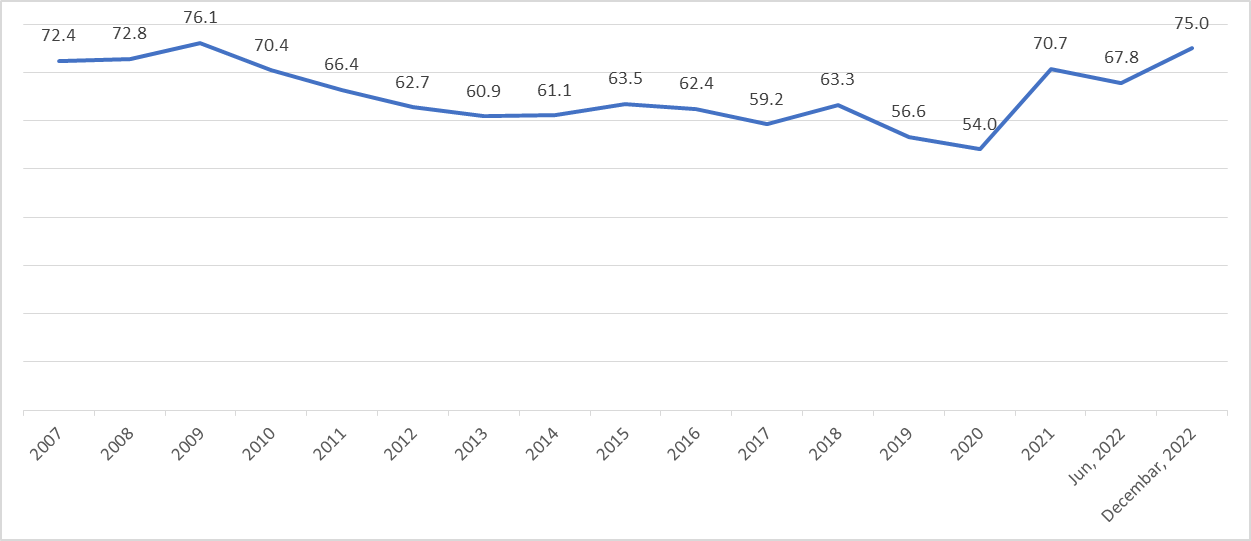 Grafik 2: Podrška članstvu u Evropskoj uniji, političko javno mnjenje Centar za demokratiju i ljudska prava (CEDEM), 2012–2018. godineGledano generacijski (grafik 3), podrška pristupanju je u prosjeku viša među mlađom  populacijom, što govori o tome da je trend dobar i da u budućnosti ceteris paribus ne očekujemo talas euroskepticizma. Ovi podaci posredno govore i o tome da je u prethodnom periodu komunikacija prema mladima bila adekvatna, tj. da su njeni rezultati pozitivni u smislu stavova.  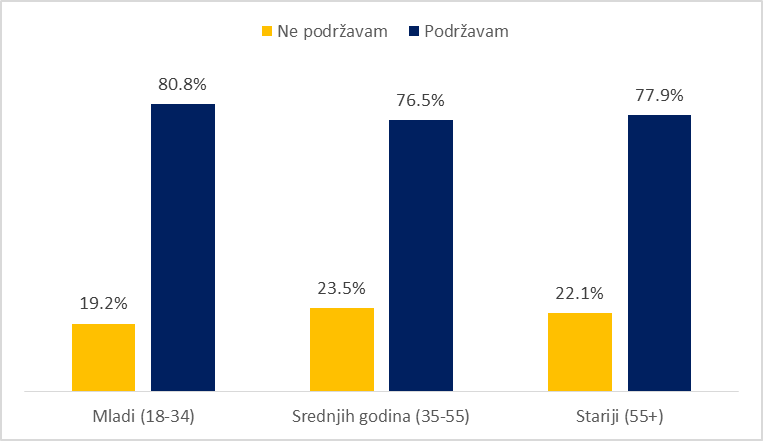 Grafik 3: Podrška pristupanju u odnosu na godine ispitanika, De Facto, 2022. godine (ukrštanje je statistički značajno na nivou p<0.01)Pozitivan stav prema Evropskoj uniji dodatno potvrđuju odgovori ispitanika/ca na pitanje sa kim bi Crna Gora trebalo u budućnosti da ima najjače političke, ekonomske i tržišne veze. Ovo pitanje je postavljeno u tzv. otvorenoj formi što znači da mogući odgovori nisu bili predloženi ispitanicima. Da Crna Gora treba da ima najjače političke, ekonomske i tržišne veze sa Evropskom unijom odgovorilo je čak 38.9% ispitanika. Nakon toga 24.8% ispitanika kaže da bi takve veze trebalo imati sa Srbijom, a 6.6% sa Sjedinjenim Američkim državama.Asocijacije koje ispitanici imaju na Evropsku uniju su dominantno pozitivne. Od onih koji su odgovorili na ovo pitanje, svega 8.6% ispitanika je imalo negativnu asocijaciju („ništa dobro“, „ništa“, „propast“, „gubitak suvereniteta“). Najčešće, ispitanike/ce Evropska unija asocira na bolju budućnost ili bolji standard života (19.5%), na putovanja i otvorene granice („14.2%), na mogućnost zapošljavanja (16.8%) i demokratiju i vladavinu prava (11%). Ovi pojmovi treba da budu eksploatisani kao ključni u komuniciranju jer predstavljaju „most“ ka pozitivnim asocijacijama na Evropsku uniju. 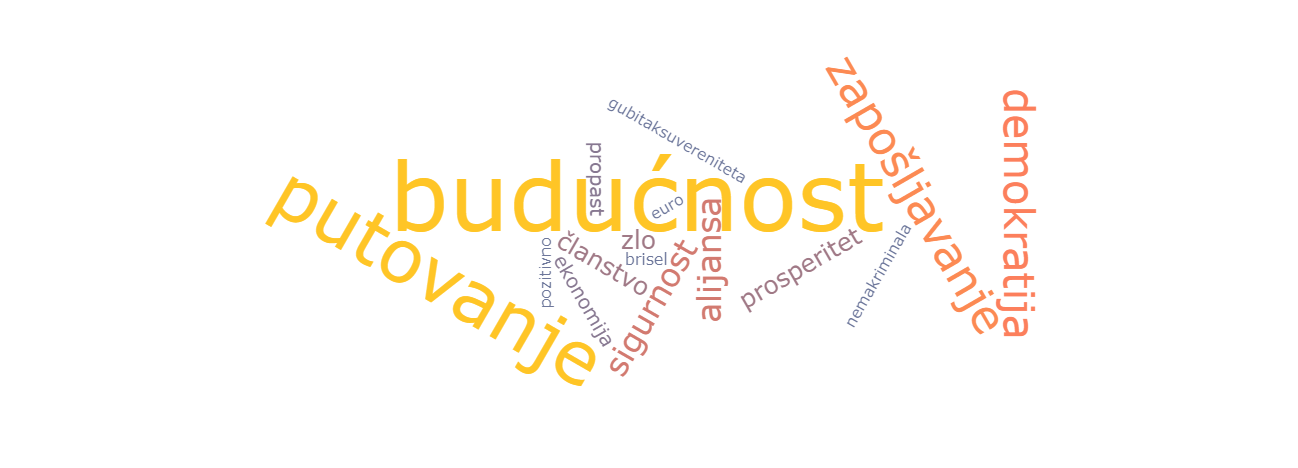 Grafik 4: Najčešće asocijacije na pojam Evropska unija u odnosu na broj ponavljanja, De Facto, 2022. godineU vezi sa pristupanjem Evropskoj uniji se često pominje pitanje tzv. zamora. Naime, s obzirom na to da proces traje već deset godina, pretpostavka o kojoj se često govori i jasno je da će se građani i građanke zamoriti. Podaci iz istraživanja, pak, ne ukazuju na to da takav zamor još uvijek postoji, što ne znači da se on u budućnosti neće pojaviti ukoliko proces potraje. Na pitanje kad očekuju da Crna Gora postane članicom Evropske unije, 21% ispitanika/ca (uglavnom onih koji su protiv pristupanja) tvrdi da se to nikad neće desiti. Njih 53.5% očekuje da će se to desiti između 2025. i 2030. godine. Ovi podaci, pak, ukazuju na potrebu upravljanja očekivanjima u situaciji ako se scenario pristupanja u tom periodu ne ostvari. 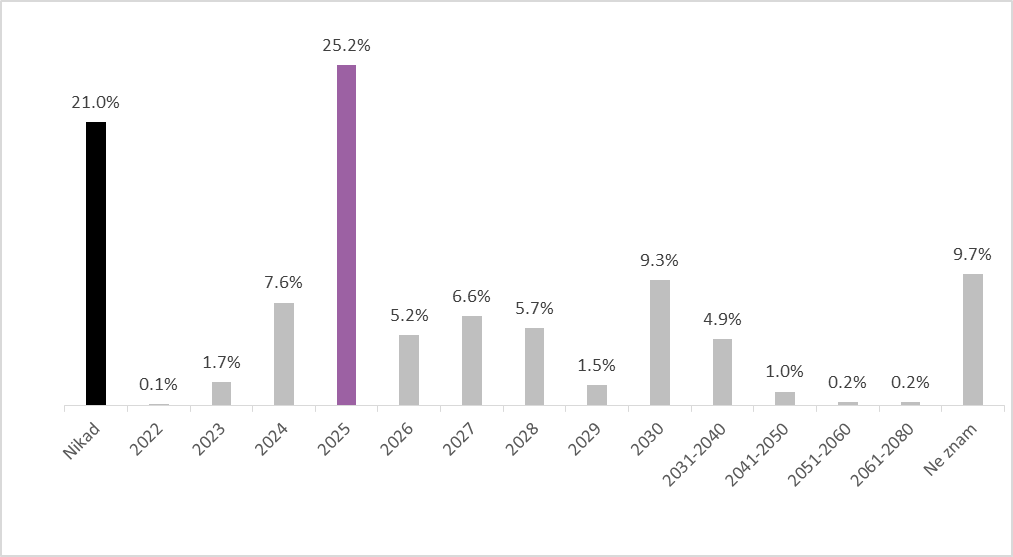 Grafik 4: Koje godine očekujete da Crna Gora postane članica Evropske unije, De Facto, 2022. godineInformisanje i razumijevanjePored upravljanja stavovima i percepcijama građana/ki, cilj kvalitetnog komuniciranja je i povećanje informisanosti i razumijevanja građana/ki kad je funkcionisanje Evropske unije, proces pristupanja i efekti na Crnu Goru u pitanju. Istraživanjima javnog mnjenja se ne može u potpunosti testirati da li građani/ke imaju dovoljno informacija o Evropskoj uniji i integracionom procesu, ali se može izmjeriti kako oni sami vide nivo svoje informisanosti. U posljednjih pola godine, građani/ke ocjenjuju svoju opštu informisanost slabije nego u prethodnom periodu. Tako se, u novembru 2022. godine 52% ispitanika smatra veoma ili dobro informisanim, za razliku od npr. 2020. godine kada je isto smatralo preko 60% ispitanika/ca. 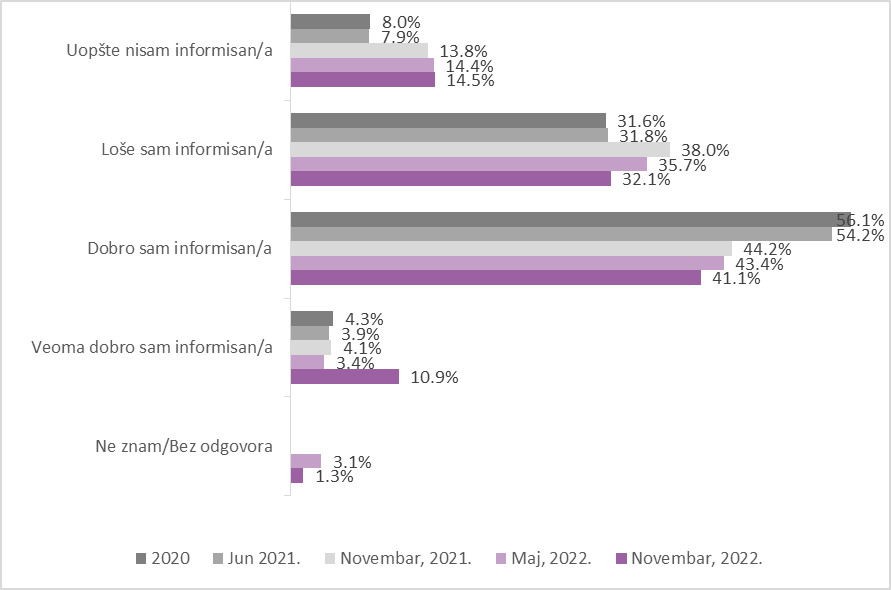 Grafik 5: Odgovor na pitanje u kojoj mjeri se smatraju informisanim o Evropskoj uniji, njenim politikama i institucijama, De Facto, 2022. godineSlični podaci postoje i kada je u pitanju samoevaluacija informisanosti o procesu evropskih integracija. Naime, procenat onih koji sebe smatraju veoma ili dobro informisanim je pao sa 58.3% 2020. godine na 46.8% u novembru 2022. godine. Grafik 5: Odgovor na pitanje u kojoj mjeri se smatraju informisanim o procesu pristupanja EU, De Facto, 2022. godineRazloge pada ocjene sopstvene informisanosti vjerovatno možemo tražiti u kontekstu dešavanja u prethodnih godinu dana tokom kojih su javnošću dominirale teme promjene Vlade i ruske agresije na Ukrajinu. Bez obzira na razloge, podaci ukazuju na to da postoji prostor za intenziviranje komuniciranja.  Kao glavne razloge zbog kojih nisu informisani, ispitanici/ce navode da su dostupne informacije previše generalne i da nedostaje razgovor o temama koje njih lično interesuju (60.1%), da generalno nema dovoljno informacija o ovoj temi u medijima (45.9%), te da se previše priča o korupciji i organizovanom kriminalu, a manje o ostalim temama (45.1%). Zaključak bi mogao biti da ispitanicima fale interesantne, „personalizovane“ informacije o Evropskoj uniji i pristupanju kroz koje će prepoznati svoja interesovanja. Pitanja koja „testiraju“ znanje kao što je pitanje o tome ko je najveći donator u Crnoj Gori ukazuju na to da znanje postoji. Na primjer, 54.7% ispitanika je identifikovalo EU kao najvećeg donatora. Interesantno je da su istraživanja iz 2020. i 2021. godine pokazala vidljivost i prepoznatljivost pomoći koju je Evropska unija uputila Crnoj Gori za borbu protiv pandemije koronavirusa. Na pitanje koji regionalni ili internacionalni subjekat smatrate da je pokazao najviše solidarnosti prema Crnoj Gori u borbi protiv COVID-19 pandemije, 2020. godine 48.6% ispitanika/ca je identifikovalo Evropsku uniju, a 2021. godine njih 40.4%. I ovo pitanje je bilo otvorenog karaktera, dakle, ispitanicima/cama nisu nuđeni odgovori. Ovaj podatak ukazuje na to da se konkretne akcije koje dolaze iz EU vide i prepoznaju, ali i adekvatno komuniciraju. Kada su u pitanju kanali putem kojih se ispitanici/ce informišu, to se najčešće dešava preko televizije, zatim internet informativnih portala, a zatim slijede društvene mreže Facebook i Instagram. Interesantno je da se Twitter skoro izjednačava sa štampanim dnevnim novinama. 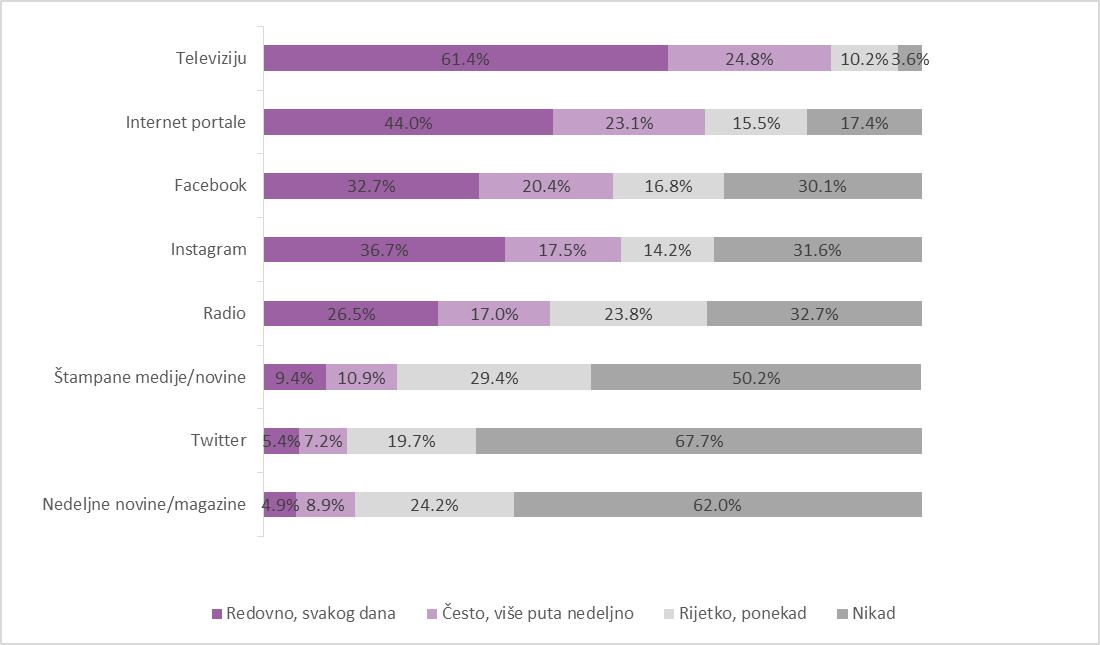 Grafik 6: Koliko često se informišete putem sljedećih kanala informisanja, De Facto, 2022. godineKada su u pitanju trendovi u vezi sa informisanjem, podaci ukazuju na pad aktivnog traženja informacija o stipendijama u inostranstvu od strane mladih ljudi. Procenat mladih ljudi koji traže ovakve informacije se značajno smanjio u odnosu na 2020. godinu. 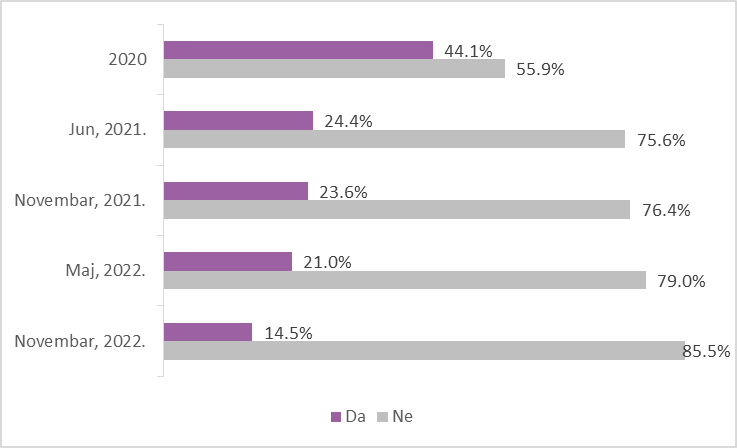 Grafik 7: Da li ste ikad pokušali sami da dođete do informacija o stipendijama u inostranstvu, mladi od 18 do 34 godine, De Facto, 2022. godinePregovaračka struktura i koordinacija procesa pregovora U okviru projekta „Jačanje kapaciteta za ubrzanje procesa pristupanja Crne Gore Evropskoj uniji“ koji je finansiralo Ministarstvo vanjskih poslova Norveške, a sproveo UNDP u saradnji sa Kancelarijom za evropske integracije i Generalnim sekretarijatom Vlade, prikupljeni su podaci o tome na koji način članovi/ce pregovaračke strukture vide proces pregovora. Na upitnik je odgovorilo 237 članova i članica pregovaračke strukture. Odgovori koji su dati, pružaju nam uvid u to kakva je percepcija procesa bila „iznutra.“Prije svega, treba naglasiti da trećina članova i članica pregovaračke strukture smatra sebe djelimično ili nedovoljno upoznatima sa svojom ulogom, pravima i obavezama u procesu pregovora. Iako se većina smatra veoma upoznatima (71.7%) interna komunikacija očigledno treba da ostane jedan od prioriteta narednog perioda. 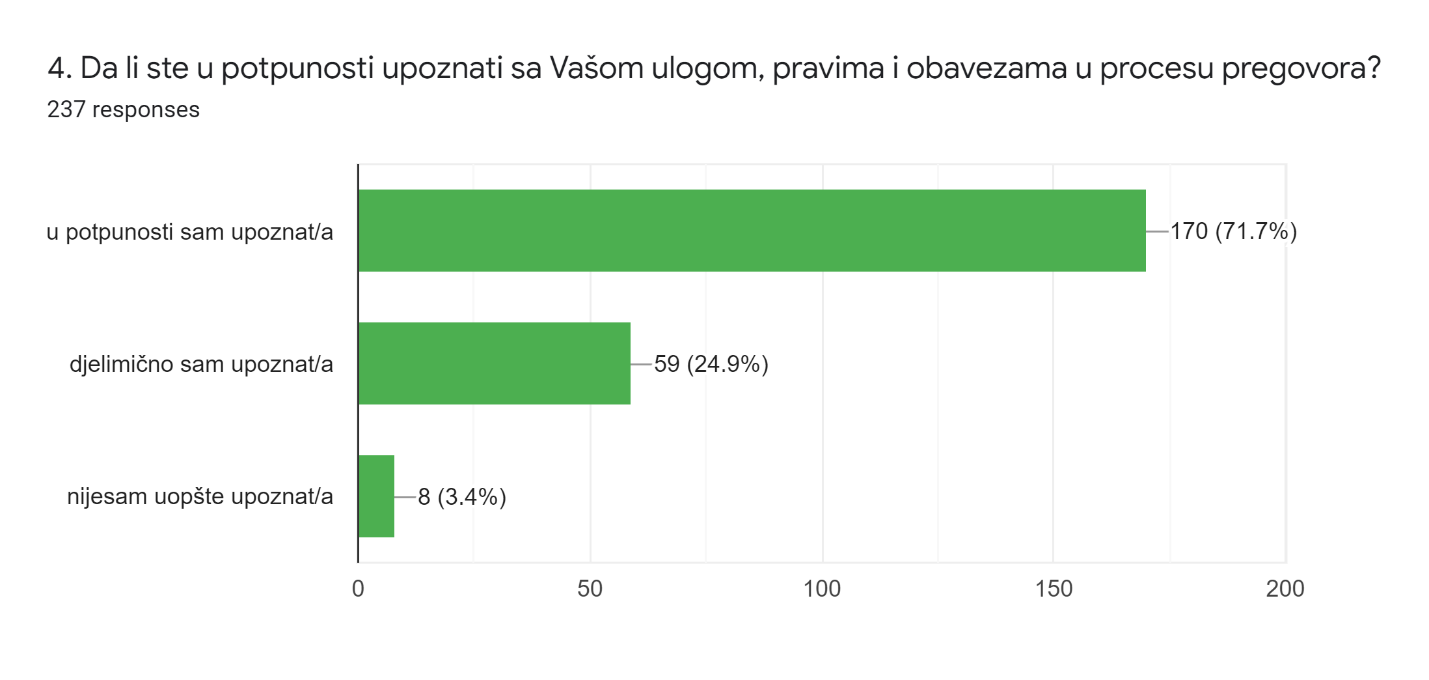 Grafik 8: Odgovori na pitanje da li su članovi i članice pregovaračke strukture upoznati sa svojom ulogom, pravima i obavezama u procesu pregovoraTakođe, svaki peti član/ica daje niske ocjene na pitanje u kojoj mjeri su zadovoljni količinom, strukturom i obimom informacija koje su im stajale na raspolaganju u toku pregovora. Preko polovine smatra da bi sastanke radnih grupa trebalo češće organizovati (ocjene 4 i 5 na skali od 1 do 5), 68.8% smatra da bi bila neophodna redovna i blagovremena komunikacija o svim relevantnim pitanjima uz dijeljenje informacija o napretku u svim oblastima pregovora, a 71.3% smatra da treba jasnija podjela zadataka unutar radne grupe. Isti procent član/ica smatra da znanja i vještine članova i članica radne grupe treba unaprjeđivati. Njih 69.2% smatra da portal MESPH treba unaprijediti, a njih 66.6% da je neophodna brža i efikasnija komunikacija sa Evropskom komisijom. 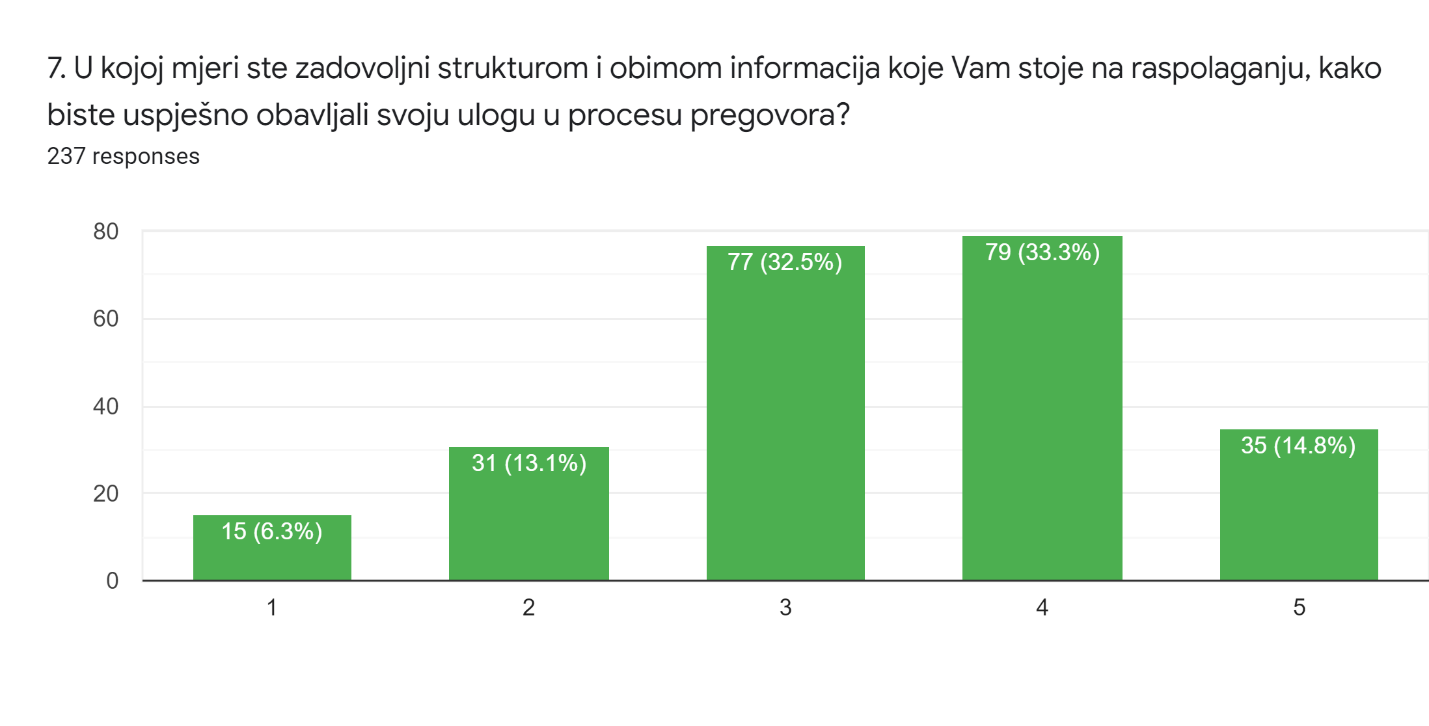 Grafik 9: Odgovori na pitanje u kojoj mjeri  su članovi i članice pregovaračke strukture zadovoljni strukturom i obimom informacija koje im stoje na raspolaganju kako bi uspješno obavljali svoju ulogu u procesu pregovora Promjene u komunikacionom okruženju Komunikacija se ne dešava u vakuumu, već u kompleksnom prostoru gdje jedni na druge djeluju mnogobrojni politički, ekonomski i tehnološki faktori, sa nacionalnog i međunarodnog nivoa, koji su u krajnjem nepredvidivi. Iako se tokom protekle decenije, od kada je Crna Gora počela pregovore, na nivou procesa evropske integracije nije previše promijenilo, pa su osnovni ciljevi i poruke gotovo istovjetni, na globalnom planu su se u proteklih par godina desili veliki potresi koji su ostavili snažan trag na proces komunikacije. Radi se u prvom redu o pandemiji virusa Covid-19 i ruskoj agresiji na Ukrajinu. Ta dva događaja, uz čitav domino efekat posljedica koji ih je pratio, značajno su izmijenila komunikaciono okruženje i natjerala eksperte da im se brzo prilagođavaju i traže nove načine i modele efikasne komunikacije. Ova Strategija će iskoristiti prve lekcije koje su naučene tokom ovog turbulentnog perioda i primijeniti ih, kako u definisanju strateških ciljeva, poruka i kanala, tako i konkretnim prijedlozima za implementaciju komunikacionih aktivnosti. To sve dolazi povrh sve bržeg tempa tehnoloških i socijalnih promjena u komunikacijama. Nikada više nego danas nije potrebno iznova i konstantno reevaluirati sve postulate, kontinuiranim monitoringom i analizom preispitivati svaki aspekat strateškog komuniciranja i prilagođavati se gdje je to moguće izvesti. Neki od novih aspekata koji su se definisali kao nezaobilazni u proteklom periodu su:Dezinformacije i manipulacije informacijama (FIMI),Potreba za kriznom komunikacijom, iSpremnost za potpuni prelaz na digitalnu komunikaciju.Dezinformacije i kolokvijalno nazvane „lažne vijesti“ nijesu novi fenomen, ali su tek u proteklih par godina dostigli toliku mjeru da je borba protiv njih postala dio politika gotovo svih međunarodnih institucija i zemalja. Miješanje u izbore od strane trećih zemalja, manipulacija informacijama vezanim za zdravlje i hibridni napadi su samo najekstremniji primjeri koji su pokazali da naše demokratije, ali i naši životi mogu biti ugroženi ovim fenomenom. Zbog toga je Evropska unija pokrenula niz mjera, što kroz nove politike, što u saradnji sa partnerima da se suzbije i spriječi štetni i opasni uticaj dezinformacionih narativa i manipulacije informacijama. Ova Strategija ne pretenduje da se bavi borbom protiv dezinformacija, za to su zadužene neke druge javne institucije i drugi strateški dokumenti. Ipak, svjesni činjenice potencijalnog štetnog uticaja dezinformacija na proces komuniciranja evropske integracije, što se već pokazalo u nekim drugim zemljama, treba imati u vidu značaj ove dodatne perspektive u kreiranju i implementaciji komunikacionih aktivnosti. Javni komunikatori/ke moraju biti svjesni opasnosti i posjedovati osnovni set vještina i alata kako bi smanjili ranjivost svoje komunikacije od dezinformacionih narativa.Do prije samo par godina za komuniciranje procesa evropske integracije nisu nužno bile potrebne vještine krizne komunikacije. Radilo se o stabilnom, birokratskom i opsežnom procesu u kojem su se krize, bar one koje traže krizno komuniciranje, rijetko događale. Međutim protekle dvije godine obilježile su globalne krize koje su se snažno reflektovale na integracioni proces i koje su mogle značajno izmijeniti percepciju građana o Evropskoj uniji, podršku procesu pristupanja i drugom. Diplomatija vakcinama i maskama, sankcije, energetska i kriza hrane, predstavljaju snažan izazov za komunikaciju i stavili su na test komunikatore u čitavoj Evropi. Jasno je da se aktuelnom geopolitičkom trenutku zahtijeva da komunikatori/ke koriste metode i prakse krizne komunikacije ukoliko žele da pravovremeno i efikasno djeluju na izazove. To zahtijeva određenu promjenu pristupa strateškom komuniciranju kao i pripreme komunikatora/ki da se suoče sa ovim izazovom. Kada je pandemija naglo promijenila naše živote i potpuno ih preselila u online svijet, bilo je očigledno da nisu svi bili jednako spremni za to. Komunikatorima je oduzela događaje uživo, prednosti neposredne komunikacije, sve vidove stvarnih, opipljivih interakcija. Već u početku je bilo jasno da neki modaliteti neće preživjeti test krize. Sva na brzinu napravljena rješenja, pukim transferom iz fizičkog u digitalni svijet, vrlo brzo su doživjela neuspjeh i nisu se mogla izboriti za nikad traženiju pažnju primalaca poruke. Pandemija je takođe pokazala da je vrijeme kada su podjele u timovima bile moguće i kada su komunikatori/ke mogli priuštiti da ne budu potpuno digitalno osposobljeni prošlo i da se neće vratiti. Kao i svaka kriza, i ova je donijela nova rješenja, nove kanale i načine komunikacije. Pažljivo osmišljeni novi modeli i načini komuniciranja, interaktivne aplikacije koje zauzimaju pažnju i traže uključenost, pokazali su da postoje načini na koji se može uspješno osvojiti najvažniji resurs moderne komunikacije – ljudska pažnja i interakcija. Nedovršeni proizvodi nemaju šanse u modernom komuniciranju –digitalni alat će biti onoliko uspješan koliko je vremena i truda uloženo u njegovo dizajniranje i izradu.Evaluacija postignutog po indikatorima aktivnosti i indikatorima ishodaEvaluacija Strategije informisanja javnosti o pristupanju Crne Gore Evropskoj uniji 2019-2022 je pokazala da je proces planiranja Strategije bio je inkluzivan, transparentan i efikasan. Oslonio se na kreiranje politike zasnovane na dokazima i osmišljen je u skladu sa Metodologijom za razvoj politike, izradu i praćenje implementacije strateških dokumenata Vlade Crne Gore. Sveukupno gledano, implementacija Strategije bila je veoma uspješna, što su pokazala i najnovija istraživanja javnog mnjenja koja pokazuju rekordnu podršku javnosti EU integracijama, kao i široki javni konsenzus u pogledu EU integracija, što je osnova za izgradnju budućneg konsenzusa. Komunikacija i saradnja među zainteresovanim stranama na centralnom i lokalnom nivou tokom planiranja i implementacije je veoma visoko ocijenjena, uglavnom kao rezultat efikasne koordinacije od strane Sektora za informisanje javnosti o pristupanju Crne Gore EU, Generalnog sekretarijata Vlade. Sektor je takođe pokazao kapacitet upravljanja na visokom nivou u kriznim vremenima (pandemija koronavirusa, fluktuacija osoblja zbog institucionalnih promjena u Vladi, sajber napadi itd.), tako da implementacija nije imala značajna kašnjenja. Dobra koordinacija i upravljanje su pozitivno uticali na jačanje horizontalne saradnje između institucija, kao i sa civilnim društvom.Sprovođenje Strategije karakterisalo je i snažno angažovanje organa vlasti na lokalnom nivou koji su unaprijedili svoje tehničke kapacitete za informisanje javnosti o pristupanju Crne Gore EU i generisali rezultate koji su doprinijeli opštem cilju Strategije. Na lokalnom nivou, obučeno je osoblje, imenovane osobe zadužene za komunikaciju o EU integracijama, izrađeni su i usvojeni lokalni akcioni planovi.Matricom za procjenu učinka identifikovano je da je Strategija uspjela da postigne većinu svojih ciljeva i premaši nekoliko njih. Od 22, 7 ciljeva je bilo premašeno, a samo 3 cilja su bila neostvarena, ili neznatno nedovoljno ostvarena.U odnosu na kriterijume evaluacije koji se odnose na učinak, relevantnost, efektivnost i efikasnost Strategije, ukupni ishod je ocijenjen kao zadovoljavajući, pri čemu su relevantnost i efikasnost ocijenjeni kao veoma zadovoljavajući. U pogledu finansijske, institucionalne i društveno-političke vjerovatnosti, Strategija je ocijenjena kao umjereno vjerovatna.Na osnovu evaluacije, date su preporuke za sljedeću Strategiju informisanja:1. Intenzivnije sprovođenje promotivnih aktivnosti usmjerenih prema mladima, u dijelu promocije EU vrijednosti i programa podrške mladima, uz inovativniji pristup i korišćenje savremenih komunikacionih kanala, kao i dopiranje do ranjivih grupa i društvenih kategorija. 2. Dodatni komunikacioni napori kako bi se poboljšala percepcija javnosti o EU kao ključnom globalnom igraču, ktoz sprovođenje inovativnih komunikacionih kampanja i saradnju sa predstavnicima EU u Crnoj Gori i inostranstvu.3. Postojanje jedinstvene baze podataka o relevantnim aktivnostima i projektima koju bi svaka zainteresovana strana trebalo ažurirati jednom mjesečno, čime će se olakšati praćenje i izvještavanje o realizaciji Strategije, i proces koordinacije učiniti održivijim, a istovremeno će omogućiti i potencijal za sinergijske aktivnosti. Postojanje ove baze podataka će takođe spriječiti gubitak institucionalne memorije uzrokovan fluktuacijom osoblja. 4. Snaženje uloge Konsultativnog tijela kroz jasno definisanje  mandata ovog tijela u strateškom dokumentu, procesom odabira njegovih članova, te uključivanjem civilnog društva u većoj mjeri, kao i predstavnika institucija koji imaju moć odlučivanja. 5. Organizacija godišnjih koordinacionih sastanaka na kojima će Izvještaji o realizaciji Akcionog plana biti predstavljeni lokalnim zainteresovanim stranama, predstavnicima Delegacije Evropske unije u Crnoj Gori, ambasadama i široj javnosti, što će doprinijeti i boljoj promociji same Strategije.6. Jačanje veza sa akademskim i poslovnim sektorom u fazi implementacije, uspostavljanjem saradnje sa univerzitetima, kao i srednjim i osnovnim školama, te organizacijama za podršku poslovanju.7. Upotreba jednostavnog i jasnog jezika u svim promotivnim aktivnostima i opštoj komunikaciju sa javnošću, uz prilagođavanje komunikacije i komunikacionih kanala različitim ciljnim grupama. Korišćenje fokusiranijih i inovativnijih promotivnih kampanja koje promovišu ne samo mogućnosti, već i vrijednosti EU. Takođe, izazov u narednom periodu biće održavanje nivoa podrške širim evropskim integracijama i povećanje podrške mladih, za šta bi naredna Strategija mogla predvidjeti portparola kome narod vjeruje i koji će redovno obavještavati javnost o vrijednostima i koristima koje proističu iz pristupanja EU.8. Upogledu borbe usmjerene na suzbijanje dezinformacije, potrebno je da naredna Strategija bude usklađena sa Medijskom strategijom. Potrebno je insistirati na jednostavnom jeziku kako građani ne bi bili dovedeni u zabludu, koristite web stranicu eu.me u tu svrhu čineći je jednostavnijom za sve društvene kategorije. Ključno je imati portparola koji uživa povjerenje javnosti i koristiti inovacije za privlačenje mlađe populacije.Lekcije koje smo naučiliNa temelju naučenih lekcija,  u naredom periodu potrebno je:Obezbijediti bolju koordinaciju pregovaračke strukture.Unaprijediti razmjenu informacija među članovima i članicama pregovaračke strukture.Povećati prisustvo usko specijalizovanog kadra u određenim oblastima. Ojačati kompetence članova i članica radnih grupa za pregovore kroz obuke i treninge. Osigurati nezavisnost kontiuiteta rada od institucijalnih i kadrovskih promjena.Osigurati veće učešće članova i članica radnih grupa u procesu komuniciranja pregovora.Nastaviti sa unapređivanjem informisanosti građana, kroz povećanje broja debata o temama koje građane zanimaju i informacija u medijima koje građani prateRaditi na daljem unapređenju informisanja javnosti o programima podrške EU koji su na raspolaganju Crnoj Gori istim, posebno o IPA i programima namijenjenim mladima, poput ERASMUS-a. Nastaviti sa edukacijom službenika zaduženih za odnose s javnošću, posebno o komuniciranju programa podrške EU u Crnoj Gori. Nastaviti sa umrežavanjem institucija i organizacija na nacionalnom i lokalnom nivou prilikom organizacije kampanja i aktivnosti.Uspostaviti efikasniji sistem prikupljanja i obrade podataka za obračun vrijednosti na indikatorima. PESTLE ANALIZASWOT analizaDRVO PROBLEMA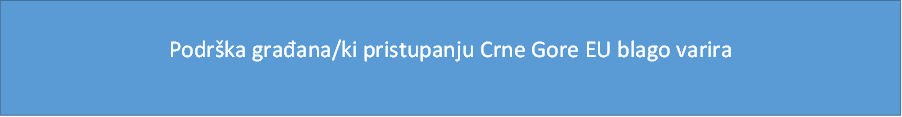 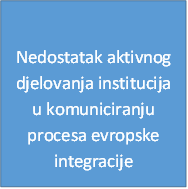 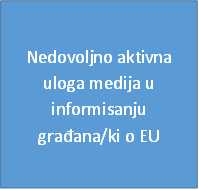 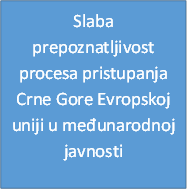 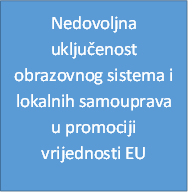 Analiza ciljnih javnosti i zainteresovanih strana  Interne javnostiDa bi komuniciranje prema eksternim javnostima bilo strateško i koherentno, a krajnje poruke bile jasne, razumljive, sveobuhvatne i pravovremene informacije, potrebno je uspostaviti efikasan i razrađen sistem internih komunikacija unutar javne uprave. Gotovo da nema ministarstva ili vladine agencije koje nije uključeno u evropsku integraciju zemlje i komuniciranje tog procesa, te je, stoga, unutrašnja koordinacija složen, ali izuzetno važan proces. Kako je navedeno, trećina članova i članica pregovaračke strukture smatra da nije dovoljno upoznata sa svojom ulogom, a velika većina traži više informacija i bolju podjelu rada. Dobro razrađeni interni kanali komunikacije pomoći će da svi uključeni u ovaj proces dijele viziju, ciljeve i metode strateškog komuniciranja, da u svakom trenutku imaju ispred sebe širu sliku procesa i konstantan dotok relevantnih informacija.  Savremeni trendovi komunikacione prakse definišu komuniciranje i donošenje politika kao dvije strane iste medalje i nalažu da u istinskom strateškom pristupu, komunikatori moraju biti istinski dio tog procesa. Ova strategija predlaže definisanje modela kojom bi postojala efikasna povratna sprega informacija od komunikatora do javnih zvaničnika koji definišu i implementiraju vladine politike.Operativno i Konsultativno tijeloUspostavljanje i nesmetano funkcionisanje Operativnog tijela za sprovođenje Strategije informisanja se pokazalo kao  važna karika u internom komuniciranju. Zadaci ovog tijela su da, na operativnom nivou sprovodi, prati, analizira i usmjerava implementaciju Strategije, a samim tim i komuniciranje procesa integracija. Imajući u vidu da je, kvalitetna interna komunikacija i koordinacija jedan od najvažnijih zahtjeva ove Strategije,preporučuje se da članovi/ce Operativnog tijela na organizovan i redovan način razmjenjuju informacije i time poboljšaju efikasnost komunikacije. Gotovo istovjetne preporuke idu na adresu Konsultativnog tijela, koje čine članovi Radne grupe koji su učestvovali u izradi Strategije informisanja, nezavisnih eksperata/kinja i predstavnika/ca nevladinih organizacija. U nadležnosti Konsultativnog tijela  je praćenje sprovođenja Strategije informisanja. Imajući u vidu nestabilnost uslova u kojima se odvija komunikacija i potencijalne krize, neophodno je da Konsultativno tijelo zauzme aktivniji pristup i da u skladu sa svojim nadležnostima interveniše u slučajevima odstupanja, izazova i, promjene komunikacionog okvira, ili bilo koje druge promjene okolnosti koja može omesti nesmetano sprovođenje Strategije. Nosioci procesa informisanjaKao i u prethodnom periodu, Sektor za informisanje javnosti o procesu pristupanja EU Generalnog sekretarijata Vlade Crne Gore ostaje nosilac komunikacije. Ipak, formiranjem posebnog Ministarstva evropskih poslova došlo je do izmjene strukture javne administracije pa je važno definisati nove procedure protoka informacija. Takođe, odluka da sjednice Vlade budu otvorene za javnost može biti dobar komunikacioni resurs, ukoliko EU integracije uspiju da se pozicioniraju kao prioritet na njima i publika to registruje, ali i potencijalni izvor PR problema.Prelaskom na sistem klastera u novoj metodologiji pregovaranja, došlo je do promjene pregovaračke strukture. Ovo može biti šansa da se unaprijedi pristup komuniciranju, tako što će sečlanovi pregovaračkih grupa značajnije uključiti u procese interne i eksterne komunikacije. Plan aktivnosti za unaprijed utvrđen period na nivou Vlade ostaje jako važan dokument za internu komunikaciju i koordinaciju. Plan aktivnosti pruža svim službenicima/cama uvid u dinamiku i raspored aktivnosti, čime se izbjegava njihovo preklapanje, naročito kad su u pitanju važni periodični događaji za pristupanje EU.Ubrzana evropska integracija je ključni proklamovani cilj Vlade, što daje dobar zamah, ali  zahtijeva veću i bolju koordinaciju istupa predstavnika/ca Vlade na svim nivoima, usklađen sadržaj i ton poruka, bilo da se radi o proaktivnoj ili reaktivnoj komunikaciji. Svi vladini službenici/ce koji komuniciraju sa eksternim javnostima moraju biti detaljno upoznati sa ključnim porukama i ciljevima ove Strategije, i što je važnije, sa aktuelnim Vladinim narativom.Iako sada postoji posebno Ministarstvo koje se bavi evropskim poslovima, to ne znači da je komunikacija evropske integracije isključivo u nadležnosti tog resora. Naprotiv, da se u javnosti ne bi stvarala pogrešna slika da je jedna osoba (ili tek nekoliko njih) nosilac procesa evropske integracije, i da bi bilo jasno da je evropska integracija proces širokih društvenih reformi, važno je uključiti što veći broj javnih zvaničnika/ca i zaposlenih u javnoj upravi u komuniciranje pregovaračkog procesa. Profesionalizacija komunikatoraZnačajne kadrovske promjene u javnoj administraciji postavile su kao prioritet nastavak edukacije i usavršavanja javnih službenika/ca zaduženih za komuniciranje i odnose sa javnošću. Za to postoji već solidna baza i know how, definisani tokom sprovođenja prethodnih komunikacionih strategija. Interne programe obuke koje uključuju radionice i treninge treba osvježiti savremenim trendovima u javnim komunikacijama i radom na praktičnim primjerima, kako bi imali jasne efekte. Jedna od preporuka savremenog pristupa komunikacijama je da digitalne vještine ne smiju ostati samo u domenu digitalnih profesionalaca, već da svi moraju biti osposobljeni u tehnološkom smislu. Potrebno je podići nivo informisanosti komunikatora o politikama i programima podrške Evropske unije, vezano za oblasti iz koje dolaze. Osim internih obuka, ne treba zanemariti program TAIEX koji je EU stavila na raspolaganje crnogorskoj administraciji kako bi podijelila znanje i prakse i obučila javne službenike/ce u ovoj bitnoj oblasti.  Lokalni nivoInterni kanali komunikacije obično podrazumijevaju vladine komunikatore, ali zapravo su zaposleni u lokalnim samoupravama jedan od ključnih komunikacionih resursa i potencijalnih multiplikatora komunikacije. Lokalni službenici/ce su u direktnom kontaktu sa ponekad teško dostupnim lokalnim zajednicama. Oni su takođe direktno uključeni u sprovođenje velikog broja projekata iz programa EU pomoći, uključujući i prekogranične, koji zbog svog direktnog uticaja na živote ljudi u lokalnim zajednicama imaju ogroman komunikacioni potencijal. Lokalne samouprave imaju svog predstavnika/cu u Operativnom tijelu za sprovođenje Strategije informisanja javnosti o EU, kroz predstavnika/cu Zajednice opština Crne Gore. Definisanje jednog službenika/ce lokalne samouprave koji bi bio fokalna tačka za komunikaciju procesa integracija i programa podrške se i dalje preporučuje i sve samouprave bi trebalo da učine isto u narednom periodu. Procesi edukacije moraju uključiti i predstavnike/ce sa lokalnog nivoa.Ukoliko postoji objektivna potreba, lokalne samouprave bi trebale imati lokalni komunikacioni plan, baziran na modelu koji im je obezbijeđen sa državnog nivoa. Spisak EU projekata, uspješno implementiranih i onih koji su u toku su lična karta svake lokalne samouprave u procesu komunciranja EU integracije. To traži da se komuniciranje programa podrške koji se implementiraju na lokalnom nivou brižljivo planira u koordinaciji državno-lokalnog nivoa. Kao i u slučaju javnih službenika/ce, neophodno je unaprijediti generalni nivo informisanosti i znanja funkcionera/ki, službenika/ca i namještenika/ca lokalne samouprave na temu pristupanja EU, s posebnim osvrtom na programe podrške EU i tako uticati na razvoj kapaciteta za apliciranje za projekte, podizati vidljivost rezultata projekata, uz održavanje stepena podrške integraciji u EU. Takođe, potrebno je osnažiti komunikaciju samouprava prema privredi na lokalnom nivou, u cilju predstavljanja EU programa podrške za razvoj biznisa. Ukoliko je lokalna samouprava prepoznata kao regionalni centar, prema kojem fluktuiraju stanovnici ostalih lokalnih zajednica, preporučuje se osnivanje EU info centara, poput, EU kutka ili nekog sličnog modaliteta, u saradnji sa civilnim sektorom ili drugim partnerima.Ministarske posjete, sastanci sa ambasadorima  zemalja EU, mini-sajmovi evropskih projekata, organizovani u partnerstvu sa lokalnim samoupravama produbljuju saradnju, čine interne kanale komunikacije čvršćim i efikasnijim i omogućuju lokalnim akterima da se osjećaju istinskim dijelom procesa integracije.Domaća javnostKomuniciranje sveobuhvatnog društvenog procesa kao što je evropska integracija zahtijeva da ciljna javnost komunikacije budu svi građani/ke Crne Gore. U značajnom dijelu komunikacije to će i biti ciljna grupa – komuniciranje kroz masovne medije zahtijeva takav proces. Međutim, kao što smo naveli u principima, targetiranje je jedan od bazičnih principa na kojima se ova Strategija zasniva, pa smo na osnovu podataka koji su nam dostupni, a posebno analize stanja i komunikacionih šumova, diferencirali više pojedinačnih grupa koje trebaju specifičan pristup i posebno targetiranje.§  Neodlučni §  Građani/ke koji su protiv članstva u  EU§  Biznis zajednica i strukovna udruženja§  Mladi§  Ranjive grupeNeodlučniU ovu grupu spadaju ne samo građani/ke koji su neodlučni povodom podrške integraciji, već i oni koji mijenjaju stepene podrške, prelaze iz “tvrđih” u “mekše” podržavaoce, sve fluidne skupine koje se mogu registrovati u kvantitativnim istraživanjima. Potrebno je provjeravati preference ovih grupa u odnosu na različite varijable i pitanja, kako bi se napravilo ono što se u marketingu zove “persona” i definisao model tog segmenta populacije. Na osnovu toga treba adaptirati i mijenjati formu i stil generalne komunikacije, tamo gdje ne narušava generalni pristup. Građani/ke koji su protiv članstva u EUBroj građana/ki koji ne podržava članstvo u Evropskoj uniji već godinama je stabilan i kreće se ispod 25%, uz određena prelivanja onih koji imaju tvrđi i mekši stav protiv. I pored očekivanja da bi taj procenat mogao da poraste, posebno u svijetlu dužine procesa, to se do sada nije desilo. Ipak, konstantno treba biti na oprezu, jer primjeri iz regiona pokazuju da broj oponenata/kinja integracije može značajno da se poveća ukoliko građani/ke izgube povjerenje u EU i sam proces pristupanja. Komunikaciona praksa, posebno ona koja se koristi u komercijalne svrhe, kaže da na snažne oponente politikama ne treba trošiti značajne komunikacione resurse, jer se njihovi stavovi jako teško mijenjaju i postoje druge target grupe gdje su upotreba resursa svhrsishodnija. Proces komuniciranja EU integracije je međutim demokratičan i širok društveni proces, koji nikog ne treba da ostavlja izvan komunikacionih kanala. Takođe, posljednja dešavanja su pokazala da upravo najmanje informisani građani/ke postaju multiplikatori/ke dezinformativnih narativa i lažnih vijesti, i tako predstavljaju opasnost po čitav komunikacioni sistem. Stoga, treba nastaviti targetirati ovu grupu, upućivati iskrene, jasne i objektivne informacije prema njima, što više lišene dnevno-političkih tema i upućene na vrijednosti oko kojih postoji konsenzus. Prepreka u efikasnom komuniciranju sa ovom grupom je činjenica da ne vjeruju institucijama (67.2% tvrdi da ne vjeruje ni domaćim ni evropskim institucijama) što znači da kao komunikatore prema njima treba koristiti vaninstitucionalne ličnosti i multiplikatore/ke bliske ovim grupama po vrijednostima, ali i direktne korisnike EU pomoći, kao primjere pozitivnog uticaja procesa integracije.Biznis zajednica i strukovna udruženjaO biznis zajednici, strukovnim udruženjima, klasterima proizvođača obično govorimo kao multiplikatorima/kama, nekome ko može pomoći da naša poruka dopre do više ljudi. Međutim, biznis zajednica je takođe i naša važna ciljna grupa sa kojom treba konstantno i predano raditi i čija podrška integracijama je jako bitna. Imajući u vidu da reforme mogu biti izazov za predstavnike ove target grupeneophodno je pravovremeno, efektivno i iskreno komunicirati reformski proces, sve njegove koristi i mogućnosti. Ovdje neposredna i usko-targetirana komunikacija preuzima prevagu. Neformalni i formalni sastanci, radne posjete, susreti sa ekspertima/kinjama i predstavnicima istih zajednica iz EU, samo su neki od modela da se ostvari efikasna dvosmjerna komunikacija. Specijalni komunikacioni proizvodi, poput video i štampanog materijala kojim se, recimo, objašnjava kako prilagoditi biznis novim inspekcijskim zahtjevima nastalim zbog usklađivanja zakonodavstva. Direktna involviranost javnih službenika/ca koji se bave ekonomskim politikama je neophodna u procesu komuniciranja sa ovom ciljnom grupom.MladiKomuniciranje sa mladima, posebno u dobi kada formiraju svoje političke stavove je jako bitno i pravi temelj za svaku buduću komunikaciju.  Prema posljednjem popisu, stopa mladih uzrasta od 15 do 29 godina čini 21,4% od ukupnog stanovništva Crne Gore što znači da je svaki peti građanin/ka mlada osoba. Gledano generacijski (grafik 3), podrška pristupanju je u prosjeku viša među mlađom i populacijom srednjih godina. Ova raznolika grupa zahtijeva poseban pristup, baziran na digitalnoj komunikaciji, ne ispuštajući važnost neposrednog kontakta. Taj pristup ne smije biti opterećen birokratizovanom komunikacijom i mora ponuditi iskrenu mogućnost povratnog odgovora i dvosmjerne komunikacije. To je pristup baziran na zajedničkim vrijednostima, kulturnoj razmjeni i uključenosti. Princip „Uključi, povezuj, osnaži“ koju EU zastupa u svojoj Strategiji za mlade i ovdje može biti primijenjen. Tokom 2022. godine, koju je Evropska unija proglasila godinom mladih postavljeni su dobri temelji buduće komunikacije, ne samo u EU, već i u Crnoj Gori. Urađen je pilot projekat Strukturnog dijaloga koji treba nastaviti i učiniti održivim. Evropska unija već treću godinu bira Mlade evropske ambasadore/ke koji djeluju kao multiplikatori u svojim sredinama. Sprovođenjem prethodne Strategije napravljena je dobra baza aktivnosti sa mladima, poput tamičenja, kvizova, umjetničkih događaja, koju treba nadograditi. Treba nastaviti sve dobre prakse, posjete školama, online škole evropskog građanstva, studijske posjete zemljama EU. Pred mlade treba staviti mogućnosti koje se pružaju njihovim vršnjacima u EU, poput studentskih razmjena, besplatnih voznih karti, makar i u nekom simboličnom obimu, usklađenom sa dostupnim resursima. Mlade treba pratiti na društvenim mrežama i komunikacionim kanalima koje koriste, uz obavezu da je sadržaj potpuno prilagođen tim mrežama i kanalima. Ranjive grupePostoji opravdana opasnost da će ranjive grupe, posebno one koje vjeruju da su napuštene od sistema, identifikovati druge procese sa sistemom, i time imati nizak stepen povjerenja u njih. Nezaposleni i osobe u stanju socijalne potrebe mogu uskratiti podršku procesu integracije ako vjeruju da taj proces ne mijenja ništa suštinski u njihovom položaju. Zbog toga treba uložiti dodatni napor u komuniciranju prema ovim grupama, ne samo o nivou zaštite koje ranjive grupe imaju u Evropskoj uniji, već i brojnih EU projekata koji se već sada bave ovom tematikom, uključujući i direktnu budžetsku podršku, koja često ostane nedovoljno dobro komunicirana. Rad sa institucijama i organizacijama koji se bave ranjivim grupama, je važan u smislu uspostavljanja komunikacionih kanala, ali i dobijanja povratnih informacija. Međunarodne javnostiPodrška javnosti u zemljama članicama EU priključenju Crne Gore već sada je ozbiljan faktor koji utiče na proces integracije, a taj uticaj će se povećavati kako Crna Gora bude ulazila u završne faze pregovora. Postoji jasan interes da se Crna Gora evropskoj javnosti predstavi kao uspješna evropska priča, predvodnik procesa integracija, na strani evropskih vrijednosti, zemlja bez tereta prošlosti i problema sa susjedima, koja je jasno posvećena reformskom procesu i svojoj evropskoj budućnosti. Slika koju Crna Gora šalje o sebi će uticati na percepciju javnosti u zemljama članicama, koje će, svaka pojedinačno, ratifikovati i odobriti članstvo Crne Gore u EU. Jedini način da se komunikacija uspješno ostvaruje, uzevši u obzir ograničene resurse i široku ciljnu grupu, jeste kroz sinergiju sa partnerima. U tom smislu u prvom planu su diplomatska predstavništva Evropske unije i zemalja članica u Crnoj Gori, diplomatska predstavništva Crne Gore u EU i zemljama članicama EU, institucije i zvaničnici EU, parlamentarci iz država članica EU, predstavništva međunarodnih organizacija u Crnoj Gori, domaće i strane akademske institucije, međunarodne nevladine i „think tank“ organizacije, inostrani mediji i crnogorski dopisnici/ce, sportisti kao i međunarodna poslovna zajednica.Neophodno je održati kontinuitet podrške i ojačati partnerstvo Vlade i međunarodnih partnera u približavanju politika EU građanima/kama Crne Gore, kao i na sprovođenju Strategije informisanja. Ova komunikacija mora biti dvosmjerna, jer su ambasade i EU Delegacija važni izvori informacija za formiranje stava o Crnoj Gori u Briselu i zemljama članicama, a samim tim i multiplikatori podrške među građanima EU.Diplomatska predstavništvaCrnogorska diplomatska mreža ima jako značajnu ulogu u procesu informisanja međunarodnih javnosti o evropskoj integraciji Crne Gore. Kao ključni akteri se ističu Misija Crne Gore pri Evropskoj uniji, kao i diplomatsko-konzularna predstavništva Crne Gore u zemljama članicama EU. Izuzetno je važno da postoji redovna i dvosmjerna komunikacija između ambasada i Sektora za informisanje javnosti o EU i procesu pristupanju EU. Komunikatori u Crnoj Gori moraju biti spremni da na osnovu inputa ponude prilagođene komunikacione proizvode koji će odgovarati potrebama javne diplomatije. Svaka, pa i najmanja šansa za medijski prostor, posebno u ključnim zemljama članicama EU, mora biti iskorištena i implementatori/ke strategije moraju unaprijed i strateški razmišljati kakvi komunikacioni proizvodi i poruke mogu biti interesantni međunarodnim javnostima. Treba obezbijediti stabilan i redovan dotok kvalitetnog sadržaja do crnogorskih diplomatskih predstavništava, koje bi imali na raspolaganju u svojim aktivnostima.Evropske institucije i zvaničnici/ceNe treba izgubiti iz vida da institucije Evropske unije imaju gotovo istovjetne komunikacione ciljeve kao crnogorske institucije – da ubijede zemlje članice da je proširenje uspješna i ostvariva politika i da zemlje kandidati, ukoliko ispunjavaju uslove, treba da postanu dio Evropske unije. U toj misiji, EU institucije, u prvom redu Evropska služba za vanjske poslove (EEAS), Generalni direktorat EK za susjedstvo i pregovore o proširenju (DG NEAR) i Evropski parlament razvili su niz komunikacionih aktivnosti čiji cilj je promocija Zapadnog Balkana. Neke od kampanja koje su nastale u proteklom periodu, kao što su EEAS-ova „Evropljani koji čine razliku“ i DG NEAR-ova „WeBalkans“ su prvorazredan primjer komunikacione aktivnosti sa kojom se može napraviti dobra sinergija i povećati njen doseg i efekti. Evropske institucije imaju značajne resurse na raspolaganju, milione pratilaca na društvenim mrežama, kao i etablirana partnerstva i kontakte sa multiplikatorima/kama koji ne bi smjeli ostati neiskorišteni.MedijiInostrani mediji su i dalje najefikasniji način da se dopre do velikog broja građana/ki u evropskim zemljama. Neophodno je kroz neposredan kontakt uspostaviti saradnju sa regionalnim i međunarodnim medijima i raditi na podsticanju zainteresovanosti za Crnu Goru.§  Obnoviti aktivnost dovođenja stranih novinara u radne posjete Crnoj Gori. Pro-aktivno djelovanje omogućava da se djelimično kontroliše narativ, dok se čekajući da se inostrani mediji sami zainteresuju, rizikuje nedostatak pažnje ili fokus na lošim narativima.§  Ostvariti redovnu saradnju sa regionalnim i inostranim medijima koji imaju dopisnike/ce u Crnoj Gori (Reuters, AP, Al-Jazeera, Glas Amerike, Balkan Insight, Radio Slobodna Evropa, N1, BBC Srbija) – Napraviti bazu i održavati redovne kontakte. Obezbjeđivati sagovornike za intervjue i analitičke emisije.§  Ostvariti saradnju sa crnogorskim i drugim regionalnim dopisnicima/cama iz Brisela. Oni mogu biti snažan multiplikator zbog svojih kontakata i poznavanja materije.§  Uspostaviti redovne kontakte sa medijima koji se isključivo bave Evropskom unijom (Euractiv, Politico.eu) i obezbijediti im intervjue sa visokom zvaničnicima/cama. Ovi mediji, iako nemaju doseg kao nacionalni, imaju snažan uticaj na donosioce odluka. §  Ostvari redovnu saradnju sa European Broadcasting Service, video servisom EU.§  Napraviti bazu podataka dopisnika i novinara/ki koji se bave pisanjem o Balkanu za svjetske medije (Guardian, CNN, The  Economist, Financial Times...) i redovno održavati kontaktePojačati digitalnu prisutnostCrnogorske institucije moraju praviti jači digitalni otisak u promociji evropske integracije Crne Gore. Bilo da se radi o boljoj prisutnosti na relevantnim društvenim mrežama, učestvovanju u aktuelnim narativima, boljoj optimizaciji za pretraživače ili većoj dostupnosti informacija na engleskom jeziku – ključno je da Crna Gora bude aktivan učesnik digitalne arene. Neophodno je nastaviti sa prevodom na engleski jezik informacija o Crnoj Gori iz svih sfera, ne samo iz oblasti evropske integracije. Te informacije moraju biti dobro organizovane, lako dostupne, bazirane na ključnim riječima i pouzdane. Konstantan rad na SEO (prilagođavanje sadržaja pretraživačima) mora postaviti sajtove relevantnih institucija na prva mjesta pretrage kada se radi o pojmovima poput pridruživanja EU, pregovorima, crnogorskoj evropskoj perspektivi. Sve institucije koje se bave komuniciranjem integracija moraju imati naloge na Tviteru, i aktivno učestvovati u razmjeni mišljenja sa evropskim zvaničnicima, analitičarima, i drugim kreatorima mišljenja.Multuplikatori/ke i partneriU komunikacijskom žargonu, termin „multiplikator/ka“ se odnosi na sve aktere/ke koji potencijalno mogu da pojačaju ključne poruke donoseći veću vidljivost komunikacijskim aktivnostima. Identifikovanje ključnih multiplikatora/ki je od vitalnog značaja da bi se osiguralo da će poruke stići do najšire moguće publike. Ovaj pristup ne samo što multipikuje efekte komunikacije, već je i demokratizuje uključivanjem više zainteresovanih strana i čini je kvalitetnijom i raznovrsnijom. Multiplikatorski pristup je već uspješno uspostavljen u komunikaciji procesa integracije primjenom prethodnih strategija. Ovaj dokument će osvježiti listu multiplikatora/ki i obratiti posebnu pažnju na neke važne izmjene koje su partneri i multiplikatori/ke pretrpjeli u proteklom periodu.Strategija definiše sljedeće multiplikatore i partnere u procesu komuniciranja EU integracije:§  Delegacija Evropske unije u Crnoj Gori/Evropska kuća/Ambasade država članica EU.§  Lokalne samouprave,§  Mediji,§  Naučno-istraživačke ustanove, obrazovne ustanove i nastavni kadar,§  Nevladine organizacije,§  Parlamentarne političke partije,§  Privredna, strukovna udruženja i sindikati,§  Skupština (poslanici/ce, a posebno Odbor za evropske integracije),§  Uticajne javne ličnosti (i digitalni influenseri/ke),§  Umjetnici/ce i kulturni događaji§  Vjerske zajedniceDelegacija Evropske unije u Crnoj Gori/Evropska kuća/Ambasade država članica EUDiplomatska predstavništva Evropske unije i zemalja članica imaju gotovo istovjetan zadatak u promovisanju procesa evropske integracije Crne Gore i time čine najvažnijeg partnera, ali i jako bitnog multiplikatora poruka, kako za domaću tako i za strane javnosti. Delegacija EU sa svojim ključnim komunikacionim projektom, obnovljenom Evropskom kućom, posjeduje resurse i ekspertizu, i već godinama zajedno sa Vladom promoviše proces integracije. Jako je važno maksimizirati sinergijski efekat, održavati redovnu komunikaciju i koordinaciju aktivnosti, zajednički dogovarati javne događaje, konferencije, i što je najbitnije strateški planirati zajedničke kampanje. I pored sve dobre saradnje i dalje se dešavaju preplitanja, segmentirano komuniciranje i neefikasna upotreba ljudskih i finansijskih resursa. Ambasade zemalja članica su važan resurs, kako u predstavljanju Evropske unije građanima Crne Gore, tako i odašiljanju poruka prema njihovim vladama i javnostima. Lokalne samoupraveLokalne samouprave mogu pomoći tamo gdje drugi komunikacioni kanali „zakažu“. To su multiplikatori koji imaju direktan kontakt sa zajednicama širom Crne Gore i koji mogu pomoći u oblikovanju javnog mnjenja čak i u najudaljenijim krajevima. Generalno se najveći dio reformskog procesa zapravo odnosi na lokalni nivo, na koji je usmjeren i veliki dio finansijske podrške Evropske unije. Već je gotovo sve rečeno o lokalnim samoupravama u dijelu internih javnosti. Cilj je unaprijediti nivo znanja funkcionera/ki, službenika/ca i namještenika/ca lokalne samouprave na temu pristupanja EU, s posebnim fokusom na programe podrške. Otvaranje info centara u saradnji sa lokanom NVO zajednicom, kao što je to urađeno u Bijelom Polju je jedan od potencijalnih modaliteta veće aktivacije lokalnih uprava. Ukoliko već ne postoji, treba odrediti kontakt osobu od već zaposlenih članova lokalne samouprave, sa kojima će, kroz saradnju i redovnu komunikaciju, razmotriti aktuelne teme i organizovati događaje, debate, info dane itd. Kontinuirano sprovoditi program obuka i razmjene iskustava u cilju jačanja kadrovskih kapaciteta lokalnih uprava i njihovih javnih službi za povlačenje sredstava iz EU fondova.MedijiMediji su ključni i najvažniji kanal komuniciranja procesa integracije prema građanima/kama, ali djeluju i kao partner i multiplikator koji procesu donose novu vrijednost. Ključni zadatak je dobiti zainteresovane, objektivne novinare/ke koji će postati eksperti/kinje za temu integracija. Kako se to neće desiti samo od sebe, zbog relativno malih redakcija i nedostatka resursa u medijima, komunikatori/ke moraju sami učestvovati u procesu kreiranja novinarskih eksperata. Izgradnjom povjerenja kroz neposredne lične kontakte, off the record brifinge, radne obroke, treninge sa domaćim i stranim ekspertima/kinjama i studijske posjete, cilj je kreirati generaciju novinara/ki koji će biti sposobni ne samo da prenose vijesti, već da svojim autoritetom oblikuju javno mnjenje. U vremenu kada je kvalitetno i slobodno novinarstvo najjača brana pošastima dezinformacija, ovaj zadatak postaje prioritet za svakog komunikatora.Obrazovne ustanove, naučno-istraživačke ustanove, i nastavni kadarObrazovne ustanove su mjesto gdje djeca prvi put susrijeću sa osnovnim političkim i socijalnim pojmovima, sa EU integracijom, sa evropskim vrijednostima, gdje postaju medijski pismeni i izgrađuju svoj vrijednosni okvir. Ukoliko je samo jedna od pomenutih stvari pogrešno usvojena jako je teško kasnijom komunikacijom mijenjati stavove. Cilj je imati informisane mlade ljude koji znaju da se Crna Gora priključuje jer dijeli temeljne vrijednosti sa Evropskom unijom, koji i sami dijele te vrijednosti i intresuju se za programe i šanse koje EU nudi njima i njihovim vršnjacima iz Evrope. Zbog toga je, kada se komunikacija gleda u širem vremenskom okviru, nastavni kadar ključni multiplikator. Treba raditi konstantno sa obrazovnim kadrom, ostvariti dvosmjernu komunikaciju, pratiti njihove potrebe, obezbjeđivati im sadržaj kako bi ultimativno oni mogli uspješno multiplikovati, ali i kreirati poruke prema mladim. Potrebno je bolje komunicirati Erasmus i druge programe razmjena i volontiranja u Evropi,  jer relativno mali broj mladih zna o čemu se radi.Nevladine organizacijeCivilni sektor je zbog svoje aktivnosti, uključenosti u proces integracija, resursa kojima raspolaže, kontakata sa raznim, često ranjivim zajednicama, jedan od ključnih partnera i multiplikatora. Civilni  sektor treba uključiti u sve procese komuniciranja i koordinisanim aktivnostima udružiti resurse zarad boljih rezultata. Uz uvažavanje autonomnosti i nezavisnosti njihovog rada, treba pronaći način produbljivanja saradnje i zajedničkog nastupa u kampanjama, i drugim oblicima komunikacionih aktivnosti. Treba izbjeći ponavljanje i preklapanje i truditi se da zajedničko komuniciranje odvija poštujući načela strateškog planiranja. Posebnu pažnju obratiti na dostupnost komunikacionih formata za osobe sa invaliditetom kroz partnerski odnos sa organizacijama koje ih predstavljaju.Političke partijePrema istraživanjima političke partije snažno utiču na stavove građana/ki koji ih podržavaju u Crnoj Gori. Kako sve parlamentarne političke partije podržavaju evropsku integraciju Crne Gore, jasno je koliko je to vrijedan komunikacioni resurs i značajan potencijalni multiplikator komunikacije. Partije imaju strukturu desetina hiljada simpatizera/ki i članova/ca koji ih podržavaju, a sa kojima imaju uspostavljene komunikacione kanale. Cilj je osnažiti partnerstvo sa svim parlamentarnim partijama i uključiti ih što više u one komunikacione aktivnosti u kojima to ima smisla i gdje predstavnici političkih partija ne proizvode negativne efekte na komunikaciju. Političke partije stoga treba uključivati u političke aspekte komuniciranja integracije, a izbjegavati njihovo pojavljivanje u komuniciranju na socijalne, kulturne, sportske i zabavne teme. Partnerstvo treba jačati sa svim partijama, kako bi se domaćoj i stranim javnostima pokazalo da Crna Gora može da prevaziđe usko-partijske interese i da zajedno radi na ostvarivanju ključnog društvenog cilja, učlanjivanju u Evropsku uniju.Privredna, strukovna udruženja i sindikatiPrivredna udruženja i sindikati su u isto vrijeme važna ciljna skupina, i, ako je komunikacija planski rađena, dobar multiplikator poruka. Zbog neposrednog kontakta sa svojim članovima i posjedovanje tehničkog znanja o mogućnostima i zahtjevima evropskog tržišta, ova udruženja su od neprocjenjive važnosti u upravljanju očekivanjima od članstva, ne dozvoljavajući stvaranje nerealne slike. Kao potencijalni  korisnici dostupnih programima podrške Evropske unije, privrednici/ce, sindikati i komore trebaju biti iskorišteni kao dobri primjeri kako proces integracija već sada pozitivno utiče na živote građana/ki Potrebno je napraviti i redovno ažurirati spisak svih kompanija, poljoprivrednika/ca, strukovnih udruženja koji su dobili povoljne kredite ili grantove od strane EU. Kroz njihova iskustva, biznis zajednica, ali i ukupna javnost će biti redovno  obaviještena o pozitivnim stranama integracionog procesa i ponuđenim šansama.  SkupštinaKao sjedište legislativne aktivnosti Skupština je centralno mjesto procesa usvajanja evropske pravne tekovine, a u isto vrijeme i promoter integracionog procesa, budući da svi poslanici deklarativno podržavaju članstvo Crne Gore u Evropskoj uniji. Parlament nije samo mjesto legislativne aktivnosti već je kroz svoje projekte Dječijeg parlamenta, Ženskog parlamenta, Građanskog parlamenta, pokazao da ima kanale komunikacije sa jako bitnim ciljnim grupama, i da se može koristiti za multiplikovanje poruka. Takođe, parlamentarci/ke koji imaju redovne kontakte sa svojim evropskim kolegama, vrijedan su resurs u komuniciranju sa stranim javnostima. Cilj je osnažiti i dodatno razvijati ulogu Skupštine u procesu komuniciranja evropske integracije u svakom aspektu, u čemu posebnu ulogu treba da ima Odbor za evropske integracije. Kroz saradnju sa odborom treba dati novu energiju nešto ozbiljnijem vidu komunikacije evropske integracije, namijenjenoj političkoj javnosti i donosiocima odluka. Parlament je važan partner u komuniciranju kompleksnog pitanja usklađivanja zakonodavstva Crne Gore sa pravnom tekovinom EU, i njihova ekspertiza je nezaobilazan faktor u toj komunikacionoj aktivnosti.Uticajne javne ličnosti (i digitalni influenseri/ke)Ličnosti iz javnog života, kao što su glumci/ce, sportisti/kinje, umjetnici/ce ali i osobe popularne na društvenim mrežama snažno utiču na formiranje javnog mnjenja. Ukoliko su pravilno iskorišteni, mogu biti dobar multiplikator komunikacionih poruka jer uz pomoć medija i društvenih mreža njihove poruke mogu doći do velikog broja građana/ki, motivisati ih i zainteresovati za temu evropske integracije, evropskih vrijednosti, ili prosto dobrih primjera koji zaslužuju promociju. Treba biti vrlo obazriv sa porukama i kanalima u kojima bi se ove ličnosti koristile, jer nametanje tema poznatim ličnostima koje ne bi djelovale prirodno i organski, neće imati željeni efekat ili će čak doći do kontra-efekta. Zato javne ličnosti i influensere/ke treba uključiti da promovišu ono u šta zapravo vjeruju i što iskreno podržavaju.  Takođe, treba biti obazriv i u selekciji i raditi sa javnim ličnostima koje dijele vrijednosti koje promoviše Vlada i EU. Vjerske zajedniceVjerske zajednice imaju veliki uticaj na formiranje javnog mnjena i stavova o bitnim pitanjima, ali ovoj saradnji treba prići obazrivo kako bi u svakoj situaciji bilo jasno da se poštuje sloboda vjeroispovijesti i da se vjerske zajednice ne miješaju u politička pitanja. Multikulturalnost je neodvojivi dio Evrope i Evropska unija insistira na očuvanju identitetskih specifičnosti svake od država članica. Cilj je da pripadnici/ce svih vjera u Crnoj Gori budu svjesni temeljnih evropskih vrijednosti, poput one da se  ulaskom države u EU ne gube sopstveni identitet, kao ni pravo na svoja uvjerenja. Različite vjerske zajednice u Crnoj Gori već uspješno koriste EU sredstva i to je sjajna početna tačka za komuniciranje kompatibilnosti pripadnosti vjerskoj zajednici i evropske integracije. Ovu saradnju treba unaprjeđivati i aktivno promovisati, kao i dublje sarađivati sa predstavnicima/cama vjerskih zajednica na promovisanju multikonfesionalnosti kao temeljne vrijednosti Evrope i Crne Gore.Umjetnici/ce i kulturne institucijeKultura i umjetnost su perfektni medijumi za približavanje tema koje se smatraju odviše dosadnim, ozbiljnim i birokratskim. Sa druge strane kultura i umjetnost je u samoj srži evropskih vrijednosti, slavljenja različitosti, čuvanja identiteta. Zbog toga su kulturne institucije, umjetnici/ce i manifestacije ne samo multiplikatori naših poruka, već i kreatori našeg sadržaja. Potrebno je ostvariti saradnju sa svim kulturnim institucijama i umjetnicima/cama sa kojima to može biti svrsishodno, a posebno onima koji već imaju uspostavljenu publiku. Pažljivo kreirati i birati poruke, ne opterećujući ih tehničkim aspektima integracije, već u cilju promocije kulturnog nasljeđa i različitosti, kao osnovne evropske vrijednosti. Poseban akcenat na oranizacijama koje su učestvovale u programima Kreativne Evrope, kojih ima sve više.  Strategijski i operativni ciljeviPrateći principe izrade strategije koji se odnose na strateško planiranje i empirijsku provjeru podataka, a u skladu sa vladinim Smjernicama za izradu strateških dokumenata, ovaj dokument definiše strategijski i operativne ciljeve za period od četiri godine. Ti ciljevi definisani su u skladu sa analizom stanja, ostvaruju kontinuitet sa prethodnim strategijama i odnose se na ključne javnosti. Strateški cilj dokumenta je snažna podrška građana/ki pristupanju Crne Gore EU.Operativni ciljevi su sljedeći:Operativni cilj 1: Povećati institucionalnu efikasnost u komuniciranju procesa evropske integracije Operativni cilj 2: Osnažiti ulogu medija u informisanju građana/ki o EUOperativni cilj 3: Unaprijeđena prepoznatljivost procesa pristupanja Crne Gore Evropskoj uniji u međunarodnoj javnosti Operativni cilj 4: Obrazovni sistem i lokalne samouprave su promoteri EU vrijednosti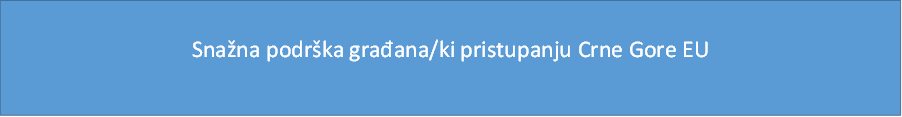 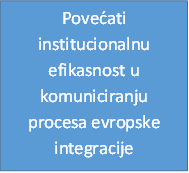 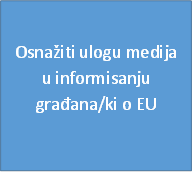 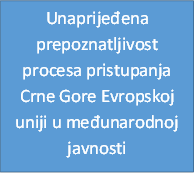 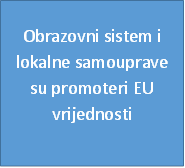 Prvi operativni cilj će se ostvariti kroz unapređenje proaktivnog djelovanja institucija u komuniciranju procesa evropske integracije i povećanje broja javnih događaja i integrisanih kampanja koji se bave EU i procesom pristupanja EU. Takođe,  poboljšaće se efikasnost u koordinaciji  svih učesnika u komuniciranju procesa i smanjiti korišćenje birokratskog jezika. Poseban segment aktivnosti biće usmjeren na jačanje kompetencija svih učesnika u komuniciranju procesa evropske integracije na teme koje se odnose na kanale, forme, jezik i ton komuniciranja.Drugi operativni cilj će se ostvariti kroz institucionalizaciju saradnje sa medijima, odnosno putem definisanja konkretnih oblika saradnje, kao što je potpisivanje memoranduma o saradnji u oblasti izvještavanja o procesu evropske integracije.Takođe, imajući u vidu da su crnogorske redakcije male i mali broj novinara/ki  koji se podrobnije mogu posvetiti procesu/specijalizovati za teme iz EU/pregovaračkog procesa, u narednom periodu će se pristupiti organizaciji obuka za novinare/ke, kao i redovnim brifinzima sa članovima/cama pregovaračke strukture .Treći operativni cilj će se ostvariti kroz povećanje broja događaja namijenjenih inostranoj javnosti (događaji u/sa institucijama i državama članicama EU). Takođe, radiće se na povećanju pokrivenosti inostranih medija pozitivnim pričama o reformama koje Crna Gora ostvaruje u procesu pristupanja EU. Uz to, radiće se na povećanju broja i dostupnosti informacija iz pregovaračkog procesa na engleskom jeziku na zvaničnim sajtovima crnogorskih institucija, kao i promotivnog materijala namijenjenog inostranoj javnosti.Četvrti operativni cilj će se ostvariti kroz povećanje broja događaja na temu EU koji će uključiti učenike/ce osnovnih i srednjih škola, kao i studente/kinje uz nastavak prilagođavanja kanala i tona/jezika komunikacije toj ciljnoj javnosti. Takođe, povećaće se broj i unaprijediti vidljivost aktivnosti na lokalnom nivou, kroz obilježavanje važnih EU datuma, promociju EU podrške i politika EU.Ključne poruke koje komuniciramo prema javnostimaProces komuniciranja evropske integracije u narednom periodu treba da gravitira u odnosu na pet ključnih poruka iz kojih proizlaze pomoćne. U prethodnoj Strategiji informisanja javnosti koncipirano je pet osnovnih ključnih poruka iz kojih će proisticati sve ostale poruke koje se komuniciraju. Kredibilnost ovih poruka testirana je u istraživanju koje je sprovedeno u maju 2022. godine. Sve poruke su dominantno pozitivno ocijenjene. Na pitanje da li se slažu sa navedenim tvrdnjama, preko polovine ispitanika/ca izjavljuje da se u potpunosti ili donekle slaže. Najviši stepen slaganja je sa tvrdnjama da je EU naše odredište, a kvalitetniji život građana/ki cilj naših reformi, te da je EU snažan globalni igrač, visokog standarda života, zasnovana na demokratskim vrijednostima, i samim tim prioritet Crne Gore. Grafik 10: U kojoj mjeri ste saglasni sa sljedećim tvrdnjama... De Facto, 2022. godineKljučne i pomoćne poruke narednog komunikacionog ciklusa treba da se oslanjaju na prethodne, posebno imajući u vidu da su one pozitivno ocijenjene, ali i da uvaže aktuelni globalni, evropski i crnogorski kontekst. Ključna poruka 1: Evropska integracija i reforme unaprjeđuju Crnu Goru i približavaju životni standard građana/ki evropskom Pomoćne poruke:§  EU je naše odredište, a kvalitetniji život građana/ki je ključni cilj naših reformi.§  Reforme već uspijevaju da približe kvalitet života u Crnoj Gori evropskim standardima.§  Pregovori se ne odvijaju zbog štrikova u Briselu, već da bi društvo usvojilo evropske standarde i vrijednosti.§  Sprovodimo reforme ne samo formalno, već da bi građani/ke živjeli/e u prosperitetnom društvu, u kojem svi imaju jednake šanse.§  Vladavina prava je u interesu građana/ki Crne Gore.Zašto ove poruke?Srž evropske integracije je proces reformi kroz koje zemlje prolaze da bi dostigle određene standarde u vladavini prava, zaštiti ljudskih prava, ekonomskom razvoju. To nije izgubljeno vrijeme, već jedan od najvažnijih društveno-transformativnih procesa i tako ga treba komunicirati.  Potrebno je izbjeći percepciju integracionog procesa kao beskonačnih pregovora i čekanja na vratima Evrope. Ključni efekat ovog procesa je transformacija društva i približavanje evropskom standardu života.Ključna poruka 2: Crna Gora dijeli evropske vrijednosti i želi da postane dio Evropske unije koja je zasnovana na tim vrijednostima Pomoćne poruke:§  Crna Gora vjeruje da su demokratija, vladavina prava, solidarnost, jednakost, ljudska prava i poštovanje različitosti osnovne vrijednosti kojima stremimo i koje štititimo.§  Evropska unija je nadnacionalna zajednica evropskih država zasnovana na zajedničkim vrijednostima koje su sastavni dio evropskog načina života.§  Crna Gora je podnošenjem kandidature za članstvo u EU jasno stavila do znanja kojem sistemu vrijednosti želi da pripada.Zašto ove poruke?Krize koje su nedavno pogodile evropski kontinent snažno su poljuljale vjeru u fundamentalne vrijednosti i otvorile debate o nekim drugim vrjednosnim sistemima. Građanima/kama je potrebno komunicirati da je proces integracije baziran na civilizacijskom izboru Crne Gore da prihvati evropski sistem vrijednosti kao jedini u kom se društvo može pravedno i održivo razvijati i u kome svi uživaju jednaka prava i slobode. Ukoliko buduće krize budu testirale vjeru u određene vrjednosne sisteme, potrebno je imati snažnu, iskrenu i racionalnu opredijeljenost građana za evropske vrijednosti.Ključna poruka 3: Podrška iz evropskih fondova već čini da je život građana/ki kvalitetnijiPomoćne poruke:§  U kriznim situacijama, poput pandemije, EU je pokazala najviše solidarnosti sa građanima Crne Gore i uputila najviše pomoći.§  Podrška EU se osjeća u gotovo svakom aspektu života - sigurniji transport, bolje zdravstvo, snažnija vladavina prava, očuvanija životna sredina.§  Novim Ekonomskim i investicionim planom za Zapadni Balkan, EU je opredijelila blizu 30 milijardi milijardi eura  kako bi omogućila da kvalitet života građana/ki u regionu bude što bliži životnom standardu građana/ki zemalja članica EU.Zašto ove poruke?Evropska unija je tokom proteklih 15 godina obezbijedila oko 700 miliona eura bespovratne pomoći Crnoj Gori i to se osjeća u svim aspektima života. Građani/ke to uglavnom prepoznaju, ali potrebno je konstantno i intenzivno raditi na vidljivosti tih programa, kako bi građani/ke bili svjesni efekata na konkretno njihove živote i živote njihovih zajednica. Takođe treba  komunicirati da su pretpristupni fondovi samo priprema za povlačenje daleko većih sredstava iz strukturnih fondova, nakon ulaska Crne Gore u EU.Ključna poruka 4: Evropske integracije su jasno opredjeljenje građana/ki Crne Gore i Vlada radi sve što je u njenoj moći da to ostvariPomoćne poruke:§  Podrška pristupanju Evropskoj uniji je jedno od rijetkih političkih pitanja oko kojeg postoji opšti društveni konsenzus. §  Vlada i javna uprava predano rade da se ispune postavljeni uslovi i napreduje u pregovorima.§  Crna Gora napreduje u procesu integracije na osnovu rezultata u reformskom procesu.Zašto ove poruke?I dalje postoji opasnost da se proces evropske integracije vidi kao nešto što je u interesu elita i političara, i zbog toga treba aktivno komunicirati da je priroda ovog procesa „odozdo ka gore“, i da je to jedno od rijetkih društveno-političkih pitanja oko kog postoji konsenzus među građanima/kama Crne Gore. Takođe, građanima/kama treba komunicirati da pregovaračka struktura radi sve da bi uslovi koji su postavljeni u pregovorima što prije i kvalitetnije ispunili i proces integracije nastavio postepenim zatvaranjem poglavlja.Ključna poruka 5: Crna Gora je predvodnik procesa evropskih integracija i sljedeća članica EUPomoćne poruke:§  Crna Gora je jasno opredijeljena za evropsku budućnost, usklađuje svoje politike sa EU i predano radi da postane članica.§  Crna Gora nema otvorenih pitanja sa zemljama regiona, ni sa zemljama članicama EU.§  Proces proširenja je i dalje prioritet za Evropsku uniju.Zašto ove poruke?Za razliku od prethodnih, ova poruka je u istoj mjeri upućena i stranim, kao i domaćim javnostima. Oko Crne Gore treba raditi imidž pozitivne evropske priče, neproblematične zemlje koja bi mogla oživjeti politiku proširenja i pokazati da je EU posvećena regionu i spremna da se širi.Ključne aktivnosti za sprovođenje operativnih ciljevaI pored dobrog nivoa ispunjavanja ciljeva i indikatora, analize su pokazale da u posljednjih pola godine, građani/ke ocjenjuju svoju opštu informisanost slabije nego u prethodnom periodu. Bez obzira na razloge, podaci ukazuju na to da postoji prostor za intenziviranje komuniciranja. Ispitanicima fale interesantne, „personalizovane“ informacije o Evropskoj uniji i pristupanju kroz koje će prepoznati svoja interesovanja. Stoga će ova strategija pokušati da kroz definicije ključnih aktivnosti, komunikacionih kanala, stila i tona poruka, usmjeri komunikaciju procesa integracije kako bi popunila ovaj prostor koji se otvorio. Komuniciranje programa podrške  Tokom dvije decenije komuniciranja procesa integracija, pretpristupna pomoć koju zemlja dobija od Evropske unije (IPA i ostali programi) je bila najvrjedniji resurs i izvor kvalitetnog sadržaja. Programi podrške su kvalitetno komunicirani, što pokazuju istraživanja u kojima većina građana/ki zna da je EU najveći strani donator, pa čak i neki od programa imaju svoju vidljivost i prepoznatljivost. Ne treba, međutim, stati na tome, jer istraživanja takođe pokazuju da je nivo vidljivosti volatilan, da zna da se promijeni i do 15 procenata u kratkom vremenskom periodu i da zahtijeva konstantnu, plansku i efektivnu kampanju. Takođe, prema podacima EU, Crna Gora je smanjila iskorištenost nekih programa podrške, na primjer IPARD-a. Jedan dio odgovornosti leži u nedovoljno dobrom komuniciranju tih programa. Neki od glavnih izazova u ovom procesu su:·      Fragmentirana i nekoherentna komunikacija·      Veliki broj aktera od kojih pojedini nemaju iskustva u komunikaciji·   	Nejasna podjela nadležnosti i preplitanje aktivnosti·   	Nedostatak integrisanih komunikacionih kampanja i strateškog pristupa·   	Birokratski jezik i zastarjeli modeli komunikacijeKomuniciranje programa podrške gotovo uvijek ima pozitivnu konotaciju, jer govori o benefitima procesa proširenja, poboljšanju života građana/ki i približavanju evropskim standardima. Ukoliko su dobro komunicirani, programi podrške će na prijemčiv način pokazati građanima/kama realne i opipljive efekte ovog procesa i biti najbolja brana lošim komunikacionim efektima predugog trajanja integracije. Zbog toga se ovaj resurs, kao što su to prepoznale i prethodne strategije, treba korisiti strateški i konstatno, maksimizirajući i multiplikujući njegove efekte.   U komuniciranje programa podrške uključeni su Delegacija EU sa Evropskom kućom, Ministarstvo evropskih poslova, Sektor za informisanje javnosti o EU i procesu pristupanja EU, Struktura za IPA fondove, i čitav niz korisnika projekata (državne i lokalne institucije, međunarodni akteri, nevladine organizacije, poljoprivrednici). U tom dijelu bilježe se preklapanja u pogledu komunikacije  i manjak sinhronizovanog djelovanja. Korisnici/ce projekata često ne idu dalje od ugovornih obaveza, a to su najčešće konferencije za medije na otvaranju i zatvaranju projekta, pri čemu se ponekad ne ispunjavaju pravila vidljivosti (zastava EU, natpis „finansirano od strane EU i slično“). Ovako sprovedena komunikacija pojačava birokratski duh procesa, stvara komunikacioni šum i ugrožava efekte komunikacije. Zbog toga Evropska unija sve više prelazi na modele integrisanih komunikacionih kampanja, koji objedinjuju klastere projekata i grupe komunikatora u okviru velikih, pamtljivih i brižljivo planiranih kampanja. U tom pravcu idu i najave iz EU da će budžeti individualnih projekata biti grupisani u jedan veliki komunikacioni projekat koji će voditi profesionalci. Komunikacija proces integracije već treba da se kreće u tom smjeru, za šta je potrebna bolja, temeljnija i redovnija koordinacija sa drugim akterima.Kako bi se pobljšala komunikacija programa podrške preporučuje se sljedeće:Promijeniti pristup sa segmentiranog komuniciranja EU projekata na integrisane kampanje.Poboljšati koordinaciju između svih učesnika/ca u procesu – uspostaviti redovne sastanke i digitalnu platformu za razmjenu informacijaFormirati jedinstvenu bazu projekata koji su finansirani iz fondova EU Osvježiti vidljivost starih projekata, uključujući u javnom prostoru (npr. obnova „EU tabli“ širom Crne Gore)Tretirati sve korisnike/ce programa podrške kao potencijalne multiplikatore i izvore sadržaja Intenzivirati edukaciju u komunikaciji – posebno u sektorima gdje je česta izmjena kadrova ili koji po prvi put postaju korisnici EU podrške. Kratke obuke iz oblasti strateškog komuniciranja, mobilne fotografije ili upravljanja društvenim mrežama mogu biti od velike koristi Pažljivo kreirati komunikacioni proizvod. Kratke, pamtljive i upečatljive poruke,  sa konkretnim i opipljivim rezultatima projekata.Staviti fokus na vizuelni sadržaj – video, fotografije i jednostavni infograficiDati prioritet projektima koji imaju jasan efekat na svakodnevni život – svi projekti su bitni, ali nisu svi podjednako dobri za komunikaciju. Puno projekata finansiranih od strane EU se završi izradom studija ili nekim drugim dokumentom, što ima slab komunikacioni potencijalFokus na ljudskim pričama. Sva istraživanja već godinama pokazuju da su građani/ke najviše zainteresovani za to i kako integracije utiču konkretno na njih  Usmjeriti se na rezultate a ne na procese i aktivnostiKomunikacioni kanali, metode i tehnikeMedijiZnačaj medija u procesu komunicranja EU integracije ne može biti prenaglašen - mediji su ujedno najvažniji komunikacioni kanal, multiplikator i partner. U ovom dijelu medije ćemo tretirati kao komunikacioni kanal. Iako moć medija kao izvora informacija postepeno opada i u svijetu i kod nas, oni su i dalje najefikasniji i najjeftiniji način da se dopre do najvećeg broja ljudi za najkraće vrijeme. Evropske integracije su važan društveni proces i mediji ih prate organski. Takođe, istraživanja nam govore da mainstream mediji podržavaju proces integracije, da se o njimu objektivno izvještava, i da su izvještaji uglavnom u pozitivnom tonu.  Istraživanja nam takođe pokazuju da ključni mediji u zemlji ne šire dezinformacije. Sve to su pozitivne strane, temelji na kojima treba graditi uspješnu komunikaciju kroz medije. Jer i pored naklonjene medijske situacije, značajan broj građana/ki i dalje nije informisan o procesu integracije, vjeruje da je taj proces neinteresantan, rezervisan za političare/ke, da ne utiče na njegov život. Na svemu tome se može raditi i na tome treba da se bazira strateški pristup komuniciranja preko medija. Komunikacija kroz medije mora biti jasna, jednostavna, razumljiva, pamtljiva i da u krajnjem precizno odgovara na pitanje – kako ovo utiče na moj i život moje zajednice. Ne radi se o nikakvom novom principu ili modelu komunikacije, već nečemu što je definisano u prethodnim strateškim dokumentima, ali se zbog spleta okolnosti, različitih spoljnih i unutrašnjih faktora, inercije, pritisaka hijerarhije često zaboravlja i na snazi ostaju neefikasne komunikacione prakse. Treba uraditi jednostavan test. Svaki put prije poziva medijima ili pisanja saopštenja treba zapitati sebe – da li bih ja kliknuo/la na ovu vijesti? Da li je to nešto što bih prokomentarisao sa svojom porodicom ili prijateljima? Da li ću se sjećati te informacije poslije dnevnika? Sve što ne prolazi test ne treba „gurati“ u medije. Iako to možda ne izgleda tako, iako djeluje kao da nema štete od još jedne informacije sa sastanka ili sjednice radne grupe, moramo biti svjesni da se nepovratno troše ljudski resursi komunikatora, koji su mogli raditi na nečem korisnijem, i resurs ljudske pažnje, koji označava informacije o EU kao neinteresantne i birokratske. Princip je prost – prioritizacija. Nisu sve informacije koje treba plasirati u javnost iste komunikativne vrijednosti. Najbolje priče, vizuelno upečatljive, sa ljudskim uglom i uticajem na živote – idu u medije u udarnim terminima, da bi se maksimizovali njihov doseg i efekat.Istraživanja pokazuju da je televizija dominantan medij u Crnoj Gori i osnovni izvor informacija posebno za starije od 35 godina, te stoga zaslužuje posebnu pažnju. Ne smije se ispustiti iz vida je je televizija primarno vizuelni medij, i da uspjeh komunikacije zavisi od upečatljivosti slika. Crnogorski mediji, a posebno televizije imaju problema sa nedostatkom specijalizovanih novinara koji prate evropske integracije. Radi se o malim redakcijama koje zbog velike opterećenosti reportera obično nemaju dovoljno vremena da se posvete jednoj priči na pravi način. Zbog toga se preporučuje proaktivno djelovanje, obezbjeđivanje video materijala i lokacija za snimanje, sagovornika/ca koji su upućeni, relevantni i sposobni da prenesu informacije na razumljiv i uključujuć način. Javni servis od nedavno ima i dopisnika iz Brisela što je specijalno važan resurs kako za komuniciranje sa domaćim, tako i stranim javnostima i dobra saradnja je neophodna.Sadržaj i forma u kojoj se plasira moraju biti prilagođene tipu medija. To što je televizija uticajna ne znači da svi naši formati moraju biti podređeni televiziji. Internet portali traži brzu i dobro ilustrovanu informaciju. Specijalizovani strukovni časopisi traže ekspertska mišljenja koja bi bila nerazumljiva u mas-medijima. Ako targetiramo donosioce odluka i politički establišment, dobro plasirana i relevantna kolumna je prava forma.Internet i društvene mrežeInternet je brzorastući komunikacioni kanal u kojem je tempo promjena i inovacija u isto vrijeme snažan i nepredvidiv, što otežava planiranje modela komunikacije, posebno na duge rokove. Zanemarivanje aktuelnih trendova vašu komunikaciju gotovo instant  može  učiniti prevaziđenom i neefektivnom. Zbog toga je jedini način uspješnog komuniciranja konstantno praćenje trendova i prilagođavanje.  Uz rizik da na polovini implementacije budu zastjareli, pokušaćemo da opišemo par trenutno aktuelnih komunikacionih trendova na koje komunikatori moraju obratiti pažnju tokom sprovođenja ove Strategije.  Svi su na internetu. Gotovo da nema više digitalno nepismenih. Pandemija je učinila svoje, puno ljudi je moralo da nauči kako da se uključi na zoom call, napravi Viber grupu, gleda livestream ili pošalje mail. Nužda je podigla digitalnu pismenost. To ima dva efekta. Publika za vašu komunikaciju je šira, prošlo je vrijeme kad ste mogli računati samo na malu grupu mladih ljudi koji će znati kako da preuzmu vašu aplikaciju. To takođe znači da se borite sa više sadržaja i da vaš komunikacioni proizvod mora biti bolji nego ikad.Raspon pažnje se smanjio. TikTok i druge društvene mreže koje su donijele trend kratkih video formata su kolektivno smanjile raspon pažnje. To nije dobra vijest za komunikatore/ke, posebno one koji komuniciraju sveobuhvatan i kompleksan društveni proces kao što je evropska integracija, ali to je činjenica kojoj se mora prilagoditi. Jedan od osnovnih komunikacionih trendova 2022. je pojednostavljivanje sadržaja i treba pronaći načine kako to uraditi, a da ne trpi kvalitet komunikacije.Fajsbuk je ostario. Nešto sporije u Crnoj Gori nego na zapadu, ali fejsbuk je ostario i ne možete više računati na komunikaciju sa mladima putem te mreže. Komuniciranje na fejsbuku treba zadržati, ono i dalje, posebno u Crnoj Gori, ima veliku relevantnost u političkoj komunikaciji, ali i kao izvor informacija za osobe starije od 30, ali TikTok i Instagram su mreže za targetiranje mladih. A te mreže traže prilagođavanje sadržine i forme poruke.Tviter kreira vijesti. Tviter zajednica u Crnoj Gori je tek nedavno počela da postoji u pravom smislu tog pojma. Iako samo 13% građana koristi Tviter, i to dominantno mlađa populacija, političari/ke i druge javne ličnosti su u proteklih par godina značajno povećali svoje prisustvo i aktivnost na toj mreži. Tviter je sada, kao i u većini drugih zemalja, jedan od centara medijskog interesovanja i značajan kreator medijskih sadržaja. To je sa jedne strane dobro, jer je povećava uticaj i doseg naše komunikacije na ovoj mreži, i povratne informacije postaju sadržajnije i brojnije. Sa druge strane postoji rizik da da se komunikacioni ciljevi izgube u kakofoniji Tviter rasprava. Na Tviteru se mora biti prisutan,  ali obazrivo.  Dezinformacije su svuda. Ne isključivo kao dezinformacije, koje EU definiše kao namjerno širenje provjereno netačnih informacija da bi se napravila šteta, već i misinformacije, koje nemaju zlu namjeru, polu-tačne informacije, organizovane neautentične aktivnosti (botovi) i druge vreste manipulisanja informacijama. Morate u svakom trenutku biti spremni da djelujete u analiziranju i razotkrivanju dezinformacionih narativa. Treba proaktivno razmišljati tokom kreiranja digitalno sadržaja, ne ostavljati „sive zone“ koje mogu zloupotrijebiti razni akteri.  Gejmifikacija radi. Ljudi generalno vole da se igraju, takmiče i osvajaju nagrade, a tokom pandemije su to najčešće radili u online svijetu. Digitalni kvizovi koje je razvio EU info centar pokazali su sjajne rezultate, kako u broju korisnika, tako i u uspješnosti komuniciranja važnih tema, poput ljudskih prava, zaštite životne sredine ili integracionog procesa. Različita takmičenja koji je Vladin komunikacioni tim uspješno koristio u komunikaciji integracionog procesa treba nastaviti i osvježiti u budućnosti. Digitalni pioniri. Ne treba se plašiti najnovijih digitalnih i tehnoloških trendova, jer tu postoji ogroman još uvijek neosvojen prostor za komunikaciju. Treba raditi sa progamerima/kama i dizajnerima/kama i eksperimentisati sa projektima iz virtuelne i proširene stvarnosti, 3d animacije ili interaktivnim infograficima. Ponekad je dovoljan i dobro dizajniran filter kviz za instagram priče. Tehnologija je nikad jeftinija i dostupnija, a publika zna da cijeni svaku inovaciju. Sadržaj mora biti prilagođen, jer niko ne želi da vidi 35 pregovaračkih poglavlja u virtuelnoj stvarnosti, već nešto što će publiku istinski i organski zainteresovati, a ispunjava komunikacione ciljeve i prati poruke.  Sadržaj - forma i stil Sadržaj jeste srž komunikacije, ali da bi sadržaj postao kvalitetan potrebno je puno truda, znanja i iskustva onih koji ga kreiraju. Možete imati savršeno uređen proces interne organizacije, pratiti osnovne poruke strategije, koristiti prave kanale i multiplikatore/ke, ali ako sadržaj poruke nije jasan, atraktivan i prilagođen, vaša komunikacija neće ispuniti zadate  ciljeve. Kreiranje komunikacionog sadržaja je zato najkompleksniji i najazahtjevniji dio ovog posla. Ovaj Strategija se piše za iskusne komunikatore/ke, od kojih neki godinama uspješno objašnjavaju građanima/kama proces evropske integracije, pa ipak, potrebno je stalno učiti, pratiti trendove u komuniciranju, istraživati publiku, analizirati povratnu spregu, i prilagođavati stil i formu komunikacionog sadržaja. Evo nekoliko savjeta za kreiranja sadržaja.Akcenat na vrijednostima – Evropska unija i evropske integracije su bazirana na evropskim vrijednostima. Iskrena podrška vrijednostima kod  građana/ki će učvrstiti podršku integracionom procesu i učiniti je otpornim na spoljne faktore. Zato treba komunicirati poštovanje ljudskih prava, zaštitu životne sredine, solidarnost sa izbjeglicama i  drugo kao primarne poruke. One ionako imaju veći komunikacioni potencijal i otvaraju komunikatorima daleko više mogućnosti, kanala i modela komunikacije.Fokus na rezultatima i efektima, a ne na procesu – Iako je evropska integracija proces, ne znači da se taj proces nužno mora komunicirati. Puno sadržaja koji nastaje u procesu, sa sastanaka i susreta, iz radnih grupa i podkomiteta, iz akcionih planova i strategija, nema svrhe komunicirati ako ne proizvode jasno mjerljiv rezultat i efekat na živote građana. Pratiti interese publike - Najčešće ispitanike/ce Evropska unija asocira na bolju budućnost ili bolji standard života (19.5%), na putovanja i otvorene granice (14.2%), na mogućnost zapošljavanja (8.9%) i demokratiju i vladavinu prava (7%). Ovi pojmovi treba da budu eksploatisani kao ključni u komuniciranju jer predstavljaju „most“ ka pozitivnim asocijacijama na Evropsku uniju.Pojednostaviti sadržaj – Pojednostavljivanje komunikacije kompleksnih društvenih procesa, a posebno onih koji su birokratski u svojoj prirodi, je posao bez kraja i bez savršenog načina da se to uradi. Sama Evropska unija već decenijama intenzivno radi na unaprjeđivanju i pojednostavljivanju komunikacije, kako bi približila svoje kompleksne politike običnim građanima/kama. Kao što je već pomenuto u Strategiji, novi trendovi u komunikaciji traže još jednostavniji sadržaj. Razmislite da li bi mogli srž vaše poruke saopštiti u 15 sekundi.Vizuelizacija – Od „slika vrijedi 1000 riječi“ do savremenih kognitivnih istraživanja koji pokazuju nadmoćnost vizuelnog sadržaja, poruka je jasna – vizuelizacija komunikacije je prioritet. Ovo ponekad zahtijeva više rada, više finansija, razmišljanje van ustaljenih okvira, ali rezultati gotovo uvijek opravdavaju investiciju. Jednostavni upečatljivi infografici, kratke eksplanatorne video forme, sadržaj prilagođen stilu društvenih mreža su vaše najbolje oružje.Humor i neposrednost – Napuštanje formalne komunikacije u korist neposrednog pristupa je već godinam trend u komunikacionom svijetu. Evropska komisija objavljuje mimove, a šefovi/ce država učestvuju u internet izazovima, zajedno vjerujući da će ovakvim pristupom lakše i efektivnije doći do publike. Potrebno je, međutim, biti jako oprezan da ta komunikacije ne bi izgledala usiljeno ili neadekvatno, što nosi rizike po reputaciju.Ranjivost – Pokazivanje ranjivosti je trend koji je došao iz menadžmenta, ali je našao pobornike i među profesionalnim komunikatorima. Javno pokazivanje da niste svemoćni, da imate problema kao i svi drugi, čini da se publika lakše identifikuje sa vama i povećava povjerenje u proces komunikacije. Takođe smanjuje rizik od prevelikih očekivanja. Evropska unija i brojne zapadne vlade su bile u komunikacionom problemu na početku pandemije, jer su građani očekivali efektan i brz odgovor. Komunikacijom da se radi o nesavršenim sistemima, ali koji daju sve od sebe u svakom trenutku, je otupljena oštrica kritike i ostvarena iskrenija i efektivnija komunikacija. Monitoring i evaluacija sa indikatorima uspjehaMonitoring i godišnje izvještavanjeMonitoring se definiše kao redovan tekući proces prikupljanja i analize podataka o postizanju ciljeva i rezultata u toku sprovođenja aktivnosti. Iz tog razloga, monitoring je vezan za Akcioni plan i odnosi se na godišnje praćenje nivoa realizacije aktivnosti predviđenih Akcionim planom. Izvještaj monitoringa sprovođenja Akcionog plana veže se uglavnom za indikatore učinka ukoliko su podaci dostupni. S obzirom na princip provjere performansi, godišnji monitoring imaće cilj da provjeri koji komunikacioni kanali daju efekta, jesu li poruke još uvijek relevantne ili ih treba redefinisati. Godišnji izvještaj će, u skladu s Metodologijom razvijanja politika, izrade i praćenja sprovođenja strategijskih dokumenata, sadržati sljedeće elemente: • Kratak uvodni rezime koji daje opštu ocjenu procesa sprovođenja strategijskog dokumenta uz osvrt na strategijske i operativne ciljeve strategije;• Informaciju o statusu indikatora rezultata i vrijednostima indikatora učinka (ukoliko su dostupni);  • Osvrt na planirana i utrošena finansijska sredstva s presjekom troškova uz odgovarajuću vezu s alociranim iznosima prema izvorima finansiranja;• Preporuke za efikasniju realizaciju definisanih ciljeva; • Novi rok za realizaciju nerealizovanih aktivnosti; • Tabelarni prikaz realizovanih aktivnosti s osvrtom na indikatore. Godišnji izvještaj priprema Sektor za informisanje javnosti o Evropskoj uniji i procesu pristupanja Evropskoj uniji Generalnog sekretarijata Vlade, u saradnji sa svim službama koje su bile zadužene za realizaciju aktivnosti iz Akcionog plana. Godišnji izvještaj razmatraju i daju preporuke Operativno tijelo i Konsultativno tijelo, uz posebne smjernice Konsultativnog tijela Operativnom tijelu za dalje sprovođenje Strategije. Godišnji izvještaj usvaja Vlada Crne Gore. Evaluacija Metodologija razvijanja politika, izrade i praćenja sprovođenja strategijskih dokumenata (2018, str. 81) definiše evaluaciju kao sistematičnu i objektivnu „procjenu tekućeg ili završenog projekta, programa ili politike, njegovog dizajna, implementacije i rezultata“. S obzirom na ciljeve evaluacije – „utvrditi relevantnost i ispunjavanje ciljeva, efikasnost razvoja, djelotvornost, uticaj i održivost“, ova Strategija informisanja predviđa finalnu evaluaciju na kraju perioda sprovođenja koja će ocijeniti efekte i učinke Strategije informisanja u odnosu na zadate strategijske i operativne ciljeve, te pripremiti analizu stanja za donošenje narednog strategijskog dokumenta u ovoj oblasti. Za sprovođenje evaluacije biće zadužen eksterni evaluator. Procesnu i finalnu evaluaciju razmotriće i dati svoje mišljenje Operativno tijelo i Konsultativno tijelo, a na osnovu nje biće pripremljen finalni izvještaj o realizaciji koji će usvojiti Vlada Crne Gore. Finalna evaluacija se fokusirati prevashodno na indikatore učinka, u skladu sa metodologijom koja je sadržana u Tabeli indikatora učinka.TABELA: STRATEGIJSKI I OPERATIVNI CILJEVI SA INDIKATORIMA:.Literatura:Brown, Brene, (2012) “The Power of Vulnerability: Teachings on Authenticity, Connection and Courage”, Sound True. New York, ©2022 Brené Brown, LLCCommission Staff Working Document, Montenegro 2021 Report: Communication from the Commission to the European Parliament, the Council, the European Economic and Social Committee and the Committee of the Regions, 2021 Communication on EU Enlargement Policy, Strasbourg, 19.10.2021. godine, dostupno na: https://ec.europa.eu/neighbourhood-enlargement/montenegro-report-2021_en (pristup 19. juna 2022. godine)European Commission (2020) Strategic Plan 2020-2024 DG COMMUNICATION, dostupno na: https://ec.europa.eu/info/sites/default/files/comm_sp_2020_2024_en.pdf prisupljeno: 1. jul 2022. Evropski savjet, 2018, Rezolucija Savjeta Evropske unije i predstavnika vlada država članica, koji su se sastali unutar Savjeta, o okviru za europsku suradnju u području mladih: strategija Europske unije za mlade za razdoblje 2019.–2027, (2018/C 456/01)Generalni Sekretarijat Vlade Crne Gore, Metodologiji razvijanja politika, izrade i praćenja sprovođenja strateških dokumenata, drugo, dopunjeno izdanje, Podgorica, 2018. godinaGeneralni Sekretarijat Vlade Crne Gore, Smjernice za pripremu strateških dokumenata, Podgorica, 2022. godinaGovernment Communication Service GCS (2021) “Strategic Communication: MCOM Function Guide”, dostupno na: https://gcs.civilservice.gov.uk/publications/strategic-communication-mcom-function-guide/ Pristupljeno: 1. jul 2022. Generalni sekretarijat Vlade Crne Gore, Izvještaji o realizaciji akcionih planova za 2019 - 2022. godinu za sprovođenje Strategije informisanja javnosti o pristupanju Crne Gore EU 2019-2022. godine, Podgorica, 2022. godineVlada Crne Gore, Strategije informisanja javnosti o pristupanju Crne Gore 2019-2022. godine, Podgorica, 2019. godinaVlada Republike Crne Gore, 2004, Komunikaciona strategija za informisanje javnosti o procesu pridruživanje Crne Gore Evropskoj uniji, Vlada Republike Crne Gore, Podgorica. POLITIČKO –PRAVNI FAKTORIVisoka podrška javnosti pristupanju Crne Gore EUPristupanje EU – prioritet Vlade Crne GorePodrška parlamentarnih partija pristupanju CG EUPolitička nestabilnost koja se reflektuje na stavove građan/građanki Promjenljiva struktura državnog aparata (česte promjene u pregovaračkoj strukturi koje uzrokuju gubljenje „institucionalne memorije“)Nedostatak specijalizovanog kadra u određenim oblastimaUticaj globalnih kriza na politiku proširenja EUEKONOMSKI FAKTORIUticaj globalnih kriza na stavove građana (energetska i kriza hrane)Finansijska podrška EU Stabilnost javnih finansija Ne postoji posebna budžetska stavka za sprovođenje Komunikacione strategije.SOCIJALNI FAKTORICG je sociološki I kulturološki okrenuta ka EUCg GRAĐANI STUDIRAJU, PUTUJU, RADE U ZEMLJAMA  EUTEHNOLOŠKI FAKTORIBrži tempo tehnoloških promjenaPrelaz na digitalnu komunikacijuNovi modeli i načini komuniciranjaDigitalni alati -  važan resurs moderne komunikacijeEKOLOŠKI FAKTORIPromocija zaštite životne sredine I EU standarda iz te oblastiEKOLOŠKI FAKTORIPromocija zaštite životne sredine I EU standarda iz te oblastiS – SNAGE/PREDNOSTIDosadašnji efekti komunikacije su dobri i stabilni:Podrška građana pristupanju Crne Gore EU je relativno visoka Većina građana Crne Gore tvrdi da je djelimično ili potpuno informisano o procesu evropske integracije.EU je prepoznata i kao najveći strani donor i kao međunarodni subjekt sa kojim Crna Gora u budućnosti treba da ima najjače veze.Ubrzanje evropskih integracija je glavni prioritet aktuelne VladeFormirano je Ministarstvo evropskih poslovaPostoji već definisana i razrađena saradnja sa Delegacijom EU, koja finansijski i ekspertski pomaže Vladu Crne Gore u komuniciranju integracije. Postoji razvijena saradnja sa grupom ključnih nevladinih i drugih domaćih organizacija i udruženja, koji se bave komuniciranjem evropske integracije Crne Gore.Proces evropske integracije ima prepoznatljiv brend. Vlada ima dvodecenijsko iskustvo u komuniciranju evropske integracijeRedovna istraživanja javnog mnjenja pomažu praćenje i evaluiranja efekata komunikacije W – SLABOSTINe postoji posebna budžetska stavka za sprovođenje Komunikacione strategije.Interni komunikacioni kanali na nivou nosilaca procesa nisu dovoljno efikasni.Kapaciteti za komuniciranje evropske integracije na nivou lokalnih samouprava nisu dovoljno razvijeni.Komunikacija je i dalje opterećena formalnim birokratskim tonom i porukama.Komunikacija je često segmentirana, bez strateškog plana i sinergijskog efektaČeste strukturne i kadrovske promjene dijela nosilaca komunikacije pregovaračkog procesa ugrožavaju institucionalnu memoriju Operativno i Konsultativno tijelo ne funkcionišu dovoljno efikasno.Neiskorišteni komunikacioni potencijali drugih javnih institucija u okviru administracije, posebno obrazovnog sistema. Slab doseg i uticaj u javnim mnjenjima zemalja članica EU O – MOGUĆNOSTI/ŠANSEKomunikaciono okruženje je povoljno, sve parlamentarne političke partije i ključni mediji podržavaju  pristupanje Crne Gore Evropskoj uniji. Crna Gora je najviše odmakla u pregovaračkom procesu u odnosu na države Regiona Zapadni Balkan je ponovo u fokusu EUEkonomsko-investicioni plan (EIP) počinje sa realizacijomU slučaju dobijanja završnih mjerila u poglavljima 23. i 24, počinje privremeno zatvaranje ostalih pregovaračkih poglavlja Delegacija Evropske unije u Crnoj Gori pojačava finansiranje komunikacionih projekata sa kojima se može ostvariti sinergijski efekat.Otvorena je Evropska kuća koja daje više mogućnosti za implementaciju komunikacionih aktivnostiPostoje neiskorišteni komunikacioni kanali sa velikim potencijalom (T – PRIJETNJECrna Gora ne ostvaruje napredak u pregovorimaRat u Ukrajini nastavlja da stvara posljedice u Evropi, rast broja građana koji krivi EUKriza hrane, energenata ili migranata se pogoršava i utiče na javno mnjenje Jača blok koji se protivi proširenju u Evropskom parlamentu i zemljama članicama EURast euroskepticizma u Crnoj Gori Snaženje dezinformacionih narativa i manipulacija informacijama koje utiču na percepciju građana o EU Formiranje nerealnih očekivanja od članstva u Evropskoj uniji i datumu pristupanjaNepostojanje suštinskog razumijevanje procesa integracija Nedovoljan broj  novinara specijalizovanih za teme  o procesu evropske integracijePad vjerovanja u vrijednosti Evropske unijeStrategijski cilj: Snažna podrška građana/ki pristupanju Crne Gore EUStrategijski cilj: Snažna podrška građana/ki pristupanju Crne Gore EUStrategijski cilj: Snažna podrška građana/ki pristupanju Crne Gore EUStrategijski cilj: Snažna podrška građana/ki pristupanju Crne Gore EUStrategijski cilj: Snažna podrška građana/ki pristupanju Crne Gore EUIndikatori učinkaPolazne vrijednostiVrijednost na kraju druge godine sprovođenja strateškog dokumentaVrijednost na kraju posljednje godine sprovođenja strateškog dokumentaNačin mjerenjaProcenat podrške građana/ki članstvu CG u EU77,8%>65%>70%Istraživanje javnog mnjenja - Agencija De Facto ConsultancyOperativni cilj 1:  Povećati institucionalnu efikasnost u komuniciranju procesa evropske integracijeOperativni cilj 1:  Povećati institucionalnu efikasnost u komuniciranju procesa evropske integracijeOperativni cilj 1:  Povećati institucionalnu efikasnost u komuniciranju procesa evropske integracijeOperativni cilj 1:  Povećati institucionalnu efikasnost u komuniciranju procesa evropske integracijeOperativni cilj 1:  Povećati institucionalnu efikasnost u komuniciranju procesa evropske integracijeProcent građana/ki koje zanimaju informacije o pristupanju Crne Gore EU84,6 % zainteresovanih15,3 nije zainteresovano za informacije (rezultati istraživanja iz novembra 2022. godine)>75%>80%Istraživanje javnog mnjenja - Agencija De Facto ConsultancyProcent građana koji sebe smatraju potpuno ili uglavnom informisanim o EU/procesu integracija52%, odnosno 51,2%,  smatraju da su informisani veoma dobro I dobro(rezultati istraživanja iz novembra 2022. godine)55%55%Istraživanje javnog mnjenja - Agencija De Facto ConsultancyProcent građana koji je čuo i tvrdi da zna šta su IPA i EU fondovi27,7 % - EU fondovi25,1% – IPA30%35%Istraživanje javnog mnjenja - Agencija De Facto ConsultancyProcent građana koji percipira EU kao najvećeg donatora u Crnoj Gori54,7%55%60%Istraživanje javnog mnjenja - Agencija De Facto ConsultancyOperativni cilj 2: Osnažiti uloga medija u informisanju građana/ki o EUOperativni cilj 2: Osnažiti uloga medija u informisanju građana/ki o EUOperativni cilj 2: Osnažiti uloga medija u informisanju građana/ki o EUOperativni cilj 2: Osnažiti uloga medija u informisanju građana/ki o EUOperativni cilj 2: Osnažiti uloga medija u informisanju građana/ki o EUIndikatori učinkaPolazne vrijednostiVrijednost na kraju druge godine sprovođenja strateškog dokumentaVrijednost na kraju posljednje godine sprovođenja strateškog dokumentaNačin mjerenjaBroj emisija o EU i evropskoj integraciji Crne Goren/a>20>30Press clippingProcent građana koji smatraju da je informisanje javnosti o pristupanju EU kvalitetno i potpuno i da se javnosti pružaju sve ključne informacije42,7%45%50%Istraživanje javnog mnjenja - Agencija De Facto ConsultancyOperativni cilj 3: Unaprijeđena prepoznatljivost procesa pristupanja Crne Gore Evropskoj uniji u međunarodnoj javnostiOperativni cilj 3: Unaprijeđena prepoznatljivost procesa pristupanja Crne Gore Evropskoj uniji u međunarodnoj javnostiOperativni cilj 3: Unaprijeđena prepoznatljivost procesa pristupanja Crne Gore Evropskoj uniji u međunarodnoj javnostiOperativni cilj 3: Unaprijeđena prepoznatljivost procesa pristupanja Crne Gore Evropskoj uniji u međunarodnoj javnostiOperativni cilj 3: Unaprijeđena prepoznatljivost procesa pristupanja Crne Gore Evropskoj uniji u međunarodnoj javnostiIndikatori učinkaPolazne vrijednostiVrijednost na kraju druge godine sprovođenja strateškog dokumentaVrijednost na kraju posljednje godine sprovođenja strateškog dokumentaNačin mjerenjaBroj događaja organizovanih sa predstavnicima međunarodne javnosti (ambasadama, institucijama EU, inostranim medijima i OCD-ima)n/a>20>40EvidencijePress clippingOperativni cilj 4: Obrazovni sistem i lokalne samouprave su promoteri EU vrijednostiOperativni cilj 4: Obrazovni sistem i lokalne samouprave su promoteri EU vrijednostiOperativni cilj 4: Obrazovni sistem i lokalne samouprave su promoteri EU vrijednostiOperativni cilj 4: Obrazovni sistem i lokalne samouprave su promoteri EU vrijednostiOperativni cilj 4: Obrazovni sistem i lokalne samouprave su promoteri EU vrijednostiIndikatori učinkaPolazne vrijednostiVrijednost na kraju druge godine sprovođenja strateškog dokumentaVrijednost na kraju posljednje godine sprovođenja strateškog dokumentaNačin mjerenjaProcenat mladih koji podržava pristupanje EU 80,8%>80%>80%Istraživanje javnog mnjenja - Agencija De Facto ConsultancyProcent mladih koji je čuo i tvrdi da zna šta je Erasmus+ program11,8%20%25%Istraživanje javnog mnjenja - Agencija De Facto ConsultancyBroj projekata koji se sprovodi u lokalnim samoupravama Broj lokalnih komunkacionih planovaBroj lokalnih službenika za komuniciranje EIn/a14n/a202025402525Izvještaj ZOCGIzvještaj ZOCGIzvještaj ZOCG